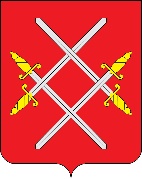 АДМИНИСТРАЦИЯ РУЗСКОГО ГОРОДСКОГО ОКРУГАМОСКОВСКОЙ ОБЛАСТИПОСТАНОВЛЕНИЕот ______________________ №_________Об утверждении Порядка формирования муниципальных социальных заказов на оказание государственных услуг в социальной сфере, отнесенных к полномочиям органов государственной власти на территории Рузского городского округа В соответствии с Федеральным законом от 29.12.2012 № 273-ФЗ «Об образовании в Российской Федерации», частью 3 статьи 28 Федерального закона от 13.07.2020 № 189-ФЗ «О государственном (муниципальном) социальном заказе на оказание государственных (муниципальных) услуг в социальной сфере» (далее Федеральным законом), постановлением Правительства Российской Федерации от 13.10.2020 № 1678 «Об утверждении общих требований к принятию решений органами государственной власти субъектов Российской Федерации (органами местного самоуправления) об организации оказания государственных (муниципальных) услуг в социальной сфере», постановлением Правительства Московской области  от 29.01.2021 № 48/3 «Об организации оказания на территории Московской области государственных услуг в социальной сфере», руководствуясь Уставом Рузского городского округа Московской области, Администрация Рузского городского округа постановляет:1. Утвердить Порядок формирования муниципальных социальных заказов на оказание государственных услуг в социальной сфере, отнесенных к полномочиям органов государственной власти на территории Рузского городского округа Московской области (далее – Порядок). 1.2. Утвердить форму и сроки формирования отчета об их исполнении (приложение № 1);1.3. Утвердить Форму отчета об исполнении муниципального социального заказа на оказание государственных услуг в социальной сфере, отнесенных к полномочиям органов государственной власти на территории Рузского городского округа Московской области (далее – Форма) (приложение № 2).2.   Настоящее постановление вступает в силу с момента его подписания. 3. Опубликовать настоящее постановление в официальном периодическом печатном издании, распространяемом в Рузском городском округе, и разместить на официальном сайте Администрации Рузского городского округа Московской области в сети «Интернет».   4.  Контроль за исполнением настоящего постановления возложить на Заместителя Главы Администрации Рузского городского округа Волкову Е.С.Утвержден постановлением          Администрации Рузского городского округа	 от _______________ № ________Порядок формирования муниципальных социальных заказов на оказание государственных услуг в социальной сфере, отнесенных к полномочиям органов государственной власти на территории Рузского городского округа Московской областиНастоящий Порядок определяет:порядок формирования муниципальных социальных заказов на оказание государственных услуг в социальной сфере, отнесенных к полномочиям органов государственной власти на территории Рузского городского округа Московской области (далее соответственно – государственный социальный заказ, государственная услуга в социальной сфере);- форму и структуру государственного социального заказа;правила выбора способа (способов) определения исполнителя услуг 
из числа способов, установленных частью 3 статьи 7 Федерального закона 
«О государственном (муниципальном) социальном заказе на оказание государственных (муниципальных) услуг в социальной сфере» 
(далее - Федеральный закон);- правила внесения изменений в государственные социальные заказы;- правила осуществления уполномоченным органом контроля за оказанием государственных услуг в социальной сфере.Под уполномоченным органом в целях настоящего Порядка понимается Администрация Рузского городского округа Московской области, утверждающий государственный социальный заказ 
и обеспечивающий предоставление государственных услуг потребителям государственных услуг в социальной сфере 
(далее - потребители услуг) в соответствии с показателями, характеризующими качество оказания государственных услуг в социальной сфере и (или) объем оказания таких услуг и установленными государственным социальным заказом.Иные понятия, применяемые в настоящем Порядке, используются 
в значениях, указанных в Федеральном законе.2. Государственные социальные заказы формируются уполномоченными органами в соответствии с настоящим Порядком по направлениям деятельности, определенным частью 2 статьи 28 Федерального закона.3. Государственный социальный заказ формируется 
в форме электронного документа в ЕИС «Навигатор», в том числе посредством информационного взаимодействия с иными информационными системами органов, указанных в пункте 2 настоящего Порядка.4. Информация об объеме оказания государственных услуг в социальной сфере включается в государственный социальный заказ на основании данных об объеме оказываемых государственных услуг в социальной сфере, включенных в обоснования бюджетных ассигнований, формируемые главными распорядителями средств бюджета (наименование субъекта Российской Федерации)/иные документы планирования бюджетных ассигнований, используемые в субъекте Российской Федерации в соответствии с порядком планирования бюджетных ассигнований бюджета Рузского городского округа и методикой планирования бюджетных ассигнований бюджета Рузского городского округа, определенными финансовым органом Рузского городского округа в соответствии с бюджетным законодательством Российской Федерации.5. Государственный социальный заказ может быть сформирован в отношении укрупненной государственной услуги в социальной сфере (далее - укрупненная государственная услуга), под которой для целей настоящего Порядка понимается несколько государственных услуг 
в социальной сфере, соответствующих одному и тому же виду кода Общероссийского классификатора продукции по видам экономической деятельности и объединенных по решению уполномоченного органа 
в соответствии с содержанием государственной услуги 
в социальной сфере и (или) условиями (формами) оказания государственной услуги в социальной сфере, в случае принятия уполномоченным органом решения о формировании государственного социального заказа в отношении укрупненных государственных услуг.6. Государственный социальный заказ формируется 
по форме согласно приложению к настоящему порядку в процессе формирования бюджета Рузского городского округа на очередной финансовый год и плановый период на срок, соответствующий установленному в соответствии с законодательством Российской Федерации сроку (предельному сроку) оказания муниципальной услуги в социальной сфере, в соответствии со следующей структурой:1) общие сведения о государственном социальном заказе в очередном финансовом году и плановом периоде, а также за пределами планового периода, приведенные в разделе I приложения к настоящему Порядку, который содержит следующие подразделы:общие сведения о государственном социальном заказе 
на очередной финансовый год, приведенные в подразделе 1 раздела I приложения к настоящему Порядку;общие сведения о государственном социальном заказе на первый год планового периода, приведенные в подразделе 2 раздела I приложения к настоящему Порядку;общие сведения о государственном социальном заказе на второй год планового периода, приведенные в подразделе 3 раздела I приложения к настоящему Порядку;общие сведения о государственном социальном заказе на срок оказания государственных услуг в социальной сфере за пределами планового периода, приведенные в подразделе 4 раздела I приложения к настоящему Порядку;2) сведения об объеме оказания государственной услуги 
в социальной сфере (укрупненной государственной услуги) 
в очередном финансовом году и плановом периоде, а также за пределами планового периода, приведенные в разделе II приложения к настоящему Порядку, который содержит следующие подразделы:сведения об объеме оказания государственной услуги 
в социальной сфере (государственных услуг в социальной сфере, составляющих укрупненную государственную услугу) на очередной финансовый год, приведенные в подразделе 1 раздела II приложения к настоящему Порядку;сведения об объеме оказания государственной услуги 
в социальной сфере (государственных услуг в социальной сфере, составляющих укрупненную государственную услугу) на первый год планового периода, приведенные в подразделе 2 раздела II приложения к настоящему Порядку;сведения об объеме оказания государственной услуги 
в социальной сфере (государственных услуг в социальной сфере, составляющих укрупненную государственную услугу) на второй год планового периода, приведенные в подразделе 3 раздела II приложения к настоящему Порядку;сведения об объеме оказания государственной услуги 
в социальной сфере (государственных услуг в социальной сфере, составляющих укрупненную государственную услугу) на срок оказания государственной услуги за пределами планового периода, приведенные в подразделе 4 раздела II приложения к настоящему Порядку;3) сведения о показателях, характеризующих качество оказания государственной услуги в социальной сфере (государственных услуг в социальной сфере, составляющих укрупненную государственную услугу), в очередном финансовом году и плановом периоде, а также за пределами планового периода, приведенные в разделе III приложения к настоящему Порядку.7. Подразделы 2-4 раздела I и подразделы 1-4 раздела II приложения 
к настоящему Порядку формируются с учетом срока (предельного срока) оказания государственной услуги в социальной сфере (государственных услуг в социальной сфере, составляющих укрупненную государственную услугу), установленного в соответствии с законодательством Российской Федерации.8. Государственный социальный заказ утверждается уполномоченным органом не позднее 15 рабочих дней со дня принятия закона о региональном/местном бюджете на очередной финансовый год и плановый период путем его подписания усиленной квалифицированной электронной подписью лица, имеющего право действовать от имени уполномоченного органа.9. Показатели, характеризующие объем оказания государственной услуги в социальной сфере, определяются органами, указанными в пункте 2 настоящего Порядка, на основании:1) прогнозируемой динамики количества потребителей услуг;2) уровня удовлетворенности существующим объемом оказания государственных услуг в социальной сфере;3) отчета об исполнении государственного социального заказа, формируемого уполномоченным органом в соответствии с частью 5 статьи 7 Федерального закона в отчетном финансовом году.10. Внесение изменений в утвержденный государственный социальный заказ осуществляется в случаях:изменения значений показателей, характеризующих объем оказания государственной услуги в социальной сфере;изменения способа исполнения государственного социального заказа и перераспределения объема оказания государственной услуги в социальной сфере по результатам отбора исполнителей услуг в соответствии со статьей 9 Федерального закона;изменения сведений, включенных в форму государственного социального заказа (приложение к настоящему Порядку).11. Уполномоченным органом осуществляется выбор способа определения исполнителей услуг из числа способов, установленных частью 3 статьи 7 Федерального закона, если такой способ не определен федеральными законами, решениями Президента Российской Федерации, Правительства Российской Федерации, нормативными правовыми актами (наименование субъекта Российской Федерации/муниципального образования) исходя 
из оценки значений следующих показателей, проводимой в установленном 
им порядке (с учетом критериев оценки, содержащихся в указанном порядке):а) доступность государственных услуг в социальной сфере, оказываемых государственными учреждениями, для потребителей услуг;б) количество юридических лиц, не являющихся государственными учреждениями, индивидуальных предпринимателей, оказывающих услуги, соответствующие тем же видам деятельности в соответствии со сведениями о кодах по Общероссийскому классификатору видов экономической деятельности, содержащимися соответственно в едином государственном реестре юридических лиц, едином государственном реестре индивидуальных предпринимателей, что и планируемая к оказанию государственная услуга 
в социальной сфере.12. По результатам оценки уполномоченным органом значений показателей, указанных в пункте 11 настоящего Порядка:значение показателя, указанного в подпункте 1 пункта 11 настоящего Порядка, относится к категории «низкая» либо к категории «высокая»;значение показателя, указанного в подпункте 2 пункта 11 настоящего Порядка, относится к категории «значительное» либо к категории «незначительное».Показатели, предусмотренные настоящим пунктом, подлежат общественному обсуждению на заседаниях общественного совета, созданного при уполномоченном органе, в соответствии с нормативными правовыми актами Администрации Рузского городского округа (далее –общественный совет).13. В случае если значение показателя, указанного в подпункте «а» пункта 11 настоящих Правил, относится к категории «низкая», а значение показателя, указанного в подпункте «б» пункта 11 настоящих Правил, относится 
к категории «незначительное», уполномоченный орган принимает решение 
о формировании государственного задания в целях исполнения государственного социального заказа.В случае если на протяжении 2 лет подряд, предшествующих дате формирования государственного социального заказа, значение показателя, указанного в подпункте «а» пункта 11 настоящего Порядка, относится к категории «низкая», а значение показателя, указанного 
в подпункте «б» пункта 11 настоящего Порядка, относится к категории «незначительное», уполномоченный орган выносит на заседание общественного совета вопрос об одобрении продолжения формирования государственного задания в целях исполнения государственного социального заказа.В случае если значение показателя, указанного в подпункте «б» пункта 11 настоящих Правил, относится к категории «значительное», уполномоченный орган принимает решение об осуществлении отбора исполнителей услуг в целях исполнения государственного социального заказа вне зависимости от значения показателя, указанного в подпункте «а» пункта 11 настоящего Порядка.В случае если значение показателя, указанного в подпункте «а» пункта 11 настоящего Порядка, относится к категории «высокая», а значение показателя, указанного в подпункте «б» пункта 11 настоящего Порядка, относится 
к категории «незначительное», и в отношении государственных услуг в социальной сфере в соответствии с законодательством Российской Федерации проводится независимая оценка качества условий оказания государственных услуг в социальной сфере организациями в установленных сферах, уполномоченный орган принимает одно из следующих решений о способе исполнения государственного социального заказа на основании определенных по результатам такой оценки за последние 3 года показателей удовлетворенности условиями оказания государственных услуг в социальной сфере:если указанные показатели составляют от 0 процентов до 51 процента (включительно), - решение о проведении отбора исполнителей услуг либо 
об обеспечении его осуществления в целях исполнения государственного социального заказа;если указанные показатели составляют от 51 процента до 100 процентов, - решение о формировании государственного задания в целях исполнения государственного социального заказа.В случае если значение показателя, указанного в подпункте «а» пункта 11 настоящего Порядка, относится к категории «высокая», а значение показателя, указанного в подпункте «б» пункта 11 настоящих Правил, относится 
к категории «незначительное», и в отношении государственных услуг в социальной сфере в соответствии с законодательством Российской Федерации независимая оценка качества условий оказания государственных услуг в социальной сфере не проводится, уполномоченный орган принимает решение о формировании государственного задания в целях исполнения государственного социального заказа.В случае если на протяжении 2 лет подряд, предшествующих дате формирования государственного социального заказа, 
с учетом решения, принятого уполномоченным органом в соответствии 
с абзацем седьмым настоящего пункта, значение показателя, указанного 
в подпункте «а» пункта 11 настоящего Порядка, относится к категории «высокая», а значение показателя, указанного в подпункте «б» пункта 11 настоящего Порядка, относится к категории «незначительное», уполномоченный орган рассматривает на заседании общественного совета вопрос о необходимости (об отсутствии необходимости) изменения способа определения исполнителей услуг в целях исполнения государственного социального заказа.14. Информация об утвержденных государственных социальных заказах, изменениях в них размещается на едином портале бюджетной системы Российской Федерации в информационно-телекоммуникационной сети Интернет в порядке, установленном Министерством финансов Российской Федерации.15. Уполномоченный орган в соответствии с формой отчета 
об исполнении государственного социального заказа 
на оказание государственных услуг в социальной сфере, отнесенных к полномочиям органов государственной власти Администрации Рузского городского округа формирует отчет об исполнении государственного социального заказа по итогам исполнения государственного социального заказа за 9 месяцев текущего финансового года, а также отчет об исполнении государственного социального заказа в отчетном финансовом году в течение 14 дней со дня предоставления исполнителями услуг отчетов об исполнении соглашений, предусмотренных частью 6 статьи 9 Федерального закона (далее - соглашение), и сведений о достижении показателей, характеризующих качество и (или) объем оказания государственной услуги в социальной сфере, включенных в отчеты о выполнении государственного задания государственных учреждений, функции и полномочия учредителя которых осуществляет уполномоченный орган.16. Отчет об исполнении государственного социального заказа в отчетном финансовом году формируется не позднее 1 апреля финансового года, следующего за отчетным годом, и подлежит размещению на едином портале бюджетной системы Российской Федерации 
в информационно-телекоммуникационной сети «Интернет» не позднее 
10 рабочих дней со дня формирования такого отчета в порядке, установленном Министерством финансов Российской Федерации.17. Контроль за оказанием государственных услуг 
в социальной сфере осуществляет уполномоченный орган посредством проведения плановых и внеплановых проверок (далее - проверки).В случае, если утвержденным государственным социальным заказом установлен объем оказания государственных услуг в социальной сфере на основании государственного задания, правила осуществления контроля за оказанием государственных услуг в социальной сфере государственными учреждениями, оказывающими услуги в социальной сфере в соответствии с государственным социальным заказом, определяются в соответствии с порядком формирования государственного задания.18. Предметом контроля за оказанием государственных услуг в социальной сфере исполнителями услуг, не являющимися государственными учреждениями, является достижение показателей, характеризующих качество и (или) объем оказания государственной услуги в социальной сфере, включенной в государственный социальный заказ, а также соблюдение положений нормативного правового акта, устанавливающего стандарт (порядок) оказания государственной услуги в социальной сфере, а при отсутствии такого нормативного правового акта - требований 
к условиям и порядку оказания государственной услуги 
в социальной сфере, установленных уполномоченным органом.19. Целями осуществления контроля за оказанием государственных услуг в социальной сфере исполнителями услуг, не являющимися государственными учреждениями, является обеспечение достижения исполнителями услуг показателей, характеризующих качество и (или) объем оказания государственной услуги в социальной сфере, определенных соглашением, а также соблюдения исполнителем услуг положений нормативного правового акта, устанавливающего стандарт (порядок) оказания государственной услуги в социальной сфере, а при отсутствии такого нормативного правового акта - требований к условиям и порядку оказания государственной услуги в социальной сфере, установленных уполномоченным органом.20. Уполномоченным органом проводятся плановые проверки 
в соответствии с утвержденным им планом проведения плановых проверок 
на соответствующий финансовый год, но не чаще одного раза в 2 года 
в отношении одного исполнителя услуг, а также в течение срока исполнения соглашения мониторинг соблюдения исполнителем услуг положений нормативного правового акта, устанавливающего стандарт (порядок) оказания государственной услуги в социальной сфере, а при отсутствии такого нормативного правового акта - требований к условиям и порядку оказания государственной услуги в социальной сфере 
в соответствии с утвержденным уполномоченным органом планом проведения такого мониторинга, используемым в целях формирования плана проведения плановых проверок на соответствующий финансовый год.21. Внеплановые проверки проводятся на основании приказа уполномоченного органа в следующих случаях:1) в связи с обращениями и требованиями контрольно-надзорных 
и правоохранительных органов Российской Федерации;2) в связи с поступлением в уполномоченный орган заявления потребителя услуг о неоказании или ненадлежащем оказании государственных услуг в социальной сфере исполнителем услуг.22. Проверки подразделяются на:1) камеральные проверки, под которыми в целях настоящего Порядка понимаются проверки, проводимые по местонахождению уполномоченного органа на основании отчетов об исполнении соглашений, представленных исполнителями услуг, а также иных документов, представленных по запросу уполномоченного органа;2) выездные проверки, под которыми в целях настоящего Порядка понимаются проверки, проводимые по местонахождению исполнителя услуг.23. Срок проведения проверки определяется приказом уполномоченного органа и должен составлять не более 15 рабочих дней со дня начала проверки и по решению руководителя (заместителя руководителя) уполномоченного органа может быть продлен не более чем на 10 рабочих дней.24. Уполномоченный орган ежегодно, до 31 декабря года, предшествующего году проведения плановых проверок, утверждает план проведения плановых проверок на соответствующий финансовый год и до 
31 января года, в котором планируется проводить плановые проверки, размещает указанный план на официальном сайте уполномоченного органа 
в информационно-телекоммуникационной сети Интернет.Уполномоченный орган уведомляет исполнителя услуг о проведении плановой проверки не позднее чем за 3 рабочих дня до начала ее проведения посредством направления исполнителю услуг уведомления о проведении плановой проверки в соответствии с планом проведения плановых проверок на соответствующий финансовый год заказным почтовым отправлением 
с уведомлением о вручении и (или) посредством электронного документа, подписанного усиленной квалифицированной электронной подписью лица, имеющего право действовать от имени уполномоченного органа, 
и направленного по адресу электронной почты исполнителя услуг, или иным доступным способом.Уполномоченный орган уведомляет исполнителя услуг о проведении внеплановой проверки в день подписания приказа уполномоченного органа 
о проведении внеплановой проверки посредством направления копии приказа уполномоченного органа исполнителю услуг заказным почтовым отправлением с уведомлением о вручении и (или) посредством электронного документа, подписанного усиленной квалифицированной электронной подписью лица, имеющего право действовать от имени уполномоченного органа, и направленного по адресу электронной почты исполнителя услуг, или иным доступным способом.25. Результаты проведения проверки отражаются в акте проверки 
и подтверждаются документами (копиями документов на бумажных носителях и (или) в электронном виде), объяснениями (пояснениями) должностных лиц исполнителя услуг, а также другими материалами.Указанные документы (копии) и материалы прилагаются к акту проверки.В зависимости от формы проведения проверки в акте проверки указывается место проведения проверки.26. В описании каждого нарушения, выявленного в ходе проведения проверки, указываются в том числе:1) положения нормативных правовых актов, которые были нарушены;2) период, к которому относится выявленное нарушение.27. Результатами осуществления контроля за оказанием государственных услуг в социальной сфере исполнителями услуг, не являющимися государственными учреждениями, являются:1) определение соответствия фактических значений, характеризующих качество и (или) объем оказания государственной услуги, плановым значениям, установленным соглашением;2) анализ причин отклонения фактических значений, характеризующих качество и (или) объем оказания государственной услуги, 
от плановых значений, установленных соглашением;3) определение соблюдения исполнителем услуг положений нормативного правового акта, устанавливающего стандарт (порядок) оказания государственной услуги в социальной сфере, а при отсутствии такого нормативного правового акта - требований к условиям и порядку оказания государственной услуги в социальной сфере, установленных уполномоченным органом;4) анализ причин несоблюдения исполнителем услуг положений нормативного правового акта, устанавливающего стандарт (порядок) оказания государственной услуги в социальной сфере, а при отсутствии такого нормативного правового акта - требований к условиям и порядку оказания государственной услуги в социальной сфере, установленных уполномоченным органом.28. Устранение нарушений, выявленных в ходе проверки, осуществляется в соответствии с планом мероприятий по устранению выявленных нарушений и их предупреждению в дальнейшей деятельности, который составляется исполнителем услуг, утверждается его руководителем и должен содержать перечень выявленных нарушений, меры, принимаемые для их устранения 
и предупреждения в дальнейшей деятельности, сроки выполнения указанных мер и ответственных исполнителей.29. Материалы по результатам проверки, а также иные документы 
и информация, полученные (разработанные) в ходе ее осуществления, хранятся уполномоченным органом не менее 5 лет.30. На основании акта проверки уполномоченный орган:1) принимает меры по обеспечению достижения плановых значений, характеризующих качество и (или) объем оказания государственной услуги в социальной сфере, установленных соглашением;2) принимает меры по обеспечению соблюдения исполнителем услуг положений нормативного правового акта, устанавливающего стандарт (порядок) оказания государственной услуги в социальной сфере, а при отсутствии такого нормативного правового акта - требований 
к условиям и порядку оказания государственной услуги 
в социальной сфере, установленных уполномоченным органом;3) принимает решение о возврате средств субсидии в бюджет Рузского городского округа в соответствии с бюджетным законодательством Российской Федерации в случаях, установленных соглашением;4) принимает решение о возмещении вреда, причиненного жизни и (или) здоровью потребителя услуг за счет не использованного исполнителем услуг остатка субсидии, подлежащего выплате исполнителю услуг, в случае если 
по результатам проверки был установлен факт неоказания государственной услуги в социальной сфере или ненадлежащего ее оказания, которое заключается в недостижении исполнителем услуг объема оказания такой услуги потребителю услуг и (или) нарушении стандарта (порядка) оказания государственной услуги в социальной сфере или требований к условиям и порядку оказания такой услуги, повлекших причинение вреда жизни и здоровью потребителя;5) принимает решение о расторжении соглашения в случае выявления более 3 фактов превышения исполнителем услуг отклонений от показателей, характеризующих качество и (или) объем оказания государственной услуги в социальной сфере, установленных соглашением.     	 Приложение № 1к постановлению Администрации Рузского городского округа		 от _______________ № ____     	 Приложение № 2к постановлению Администрации Рузского городского округа		 от _______________ № ____	ФОРМА государственного социального заказа на оказание государственных услуг в социальной сфере на 20__ год и на плановый период 20__ - 20__ годов	ФОРМА государственного социального заказа на оказание государственных услуг в социальной сфере на 20__ год и на плановый период 20__ - 20__ годов	ФОРМА государственного социального заказа на оказание государственных услуг в социальной сфере на 20__ год и на плановый период 20__ - 20__ годов	ФОРМА государственного социального заказа на оказание государственных услуг в социальной сфере на 20__ год и на плановый период 20__ - 20__ годов	ФОРМА государственного социального заказа на оказание государственных услуг в социальной сфере на 20__ год и на плановый период 20__ - 20__ годов	ФОРМА государственного социального заказа на оказание государственных услуг в социальной сфере на 20__ год и на плановый период 20__ - 20__ годов	ФОРМА государственного социального заказа на оказание государственных услуг в социальной сфере на 20__ год и на плановый период 20__ - 20__ годов	ФОРМА государственного социального заказа на оказание государственных услуг в социальной сфере на 20__ год и на плановый период 20__ - 20__ годов	ФОРМА государственного социального заказа на оказание государственных услуг в социальной сфере на 20__ год и на плановый период 20__ - 20__ годов	ФОРМА государственного социального заказа на оказание государственных услуг в социальной сфере на 20__ год и на плановый период 20__ - 20__ годов	ФОРМА государственного социального заказа на оказание государственных услуг в социальной сфере на 20__ год и на плановый период 20__ - 20__ годовГосударственный социальный заказ на оказание государственных Государственный социальный заказ на оказание государственных Государственный социальный заказ на оказание государственных Государственный социальный заказ на оказание государственных Государственный социальный заказ на оказание государственных Государственный социальный заказ на оказание государственных Государственный социальный заказ на оказание государственных Государственный социальный заказ на оказание государственных Государственный социальный заказ на оказание государственных Государственный социальный заказ на оказание государственных Государственный социальный заказ на оказание государственных услуг в социальной сфере на 20__ год и на плановый период 20___ - 20___ годовуслуг в социальной сфере на 20__ год и на плановый период 20___ - 20___ годовуслуг в социальной сфере на 20__ год и на плановый период 20___ - 20___ годовуслуг в социальной сфере на 20__ год и на плановый период 20___ - 20___ годовуслуг в социальной сфере на 20__ год и на плановый период 20___ - 20___ годовуслуг в социальной сфере на 20__ год и на плановый период 20___ - 20___ годовуслуг в социальной сфере на 20__ год и на плановый период 20___ - 20___ годовуслуг в социальной сфере на 20__ год и на плановый период 20___ - 20___ годовуслуг в социальной сфере на 20__ год и на плановый период 20___ - 20___ годовуслуг в социальной сфере на 20__ год и на плановый период 20___ - 20___ годовуслуг в социальной сфере на 20__ год и на плановый период 20___ - 20___ годовна 1 _______________ 20___ г.на 1 _______________ 20___ г.на 1 _______________ 20___ г.на 1 _______________ 20___ г.на 1 _______________ 20___ г.на 1 _______________ 20___ г.на 1 _______________ 20___ г.на 1 _______________ 20___ г.на 1 _______________ 20___ г.на 1 _______________ 20___ г.на 1 _______________ 20___ г.КодыДатапо ОКПОУполномоченный орган_______________________________________________________                                                                      (полное наименование уполномоченного органа)_______________________________________________________                                                                      (полное наименование уполномоченного органа)_______________________________________________________                                                                      (полное наименование уполномоченного органа)_______________________________________________________                                                                      (полное наименование уполномоченного органа)_______________________________________________________                                                                      (полное наименование уполномоченного органа)_______________________________________________________                                                                      (полное наименование уполномоченного органа)_______________________________________________________                                                                      (полное наименование уполномоченного органа)_______________________________________________________                                                                      (полное наименование уполномоченного органа)Глава БКНаименование бюджетапо ОКТМОСтатусНаправление деятельностиI. Общие сведения о государственном социальном заказе на оказание государственных услуг в социальной сфере (далее - государственный  социальный заказ) в очередном финансовом году и плановом периоде, а также за пределами планового периодаI. Общие сведения о государственном социальном заказе на оказание государственных услуг в социальной сфере (далее - государственный  социальный заказ) в очередном финансовом году и плановом периоде, а также за пределами планового периодаI. Общие сведения о государственном социальном заказе на оказание государственных услуг в социальной сфере (далее - государственный  социальный заказ) в очередном финансовом году и плановом периоде, а также за пределами планового периодаI. Общие сведения о государственном социальном заказе на оказание государственных услуг в социальной сфере (далее - государственный  социальный заказ) в очередном финансовом году и плановом периоде, а также за пределами планового периодаI. Общие сведения о государственном социальном заказе на оказание государственных услуг в социальной сфере (далее - государственный  социальный заказ) в очередном финансовом году и плановом периоде, а также за пределами планового периодаI. Общие сведения о государственном социальном заказе на оказание государственных услуг в социальной сфере (далее - государственный  социальный заказ) в очередном финансовом году и плановом периоде, а также за пределами планового периодаI. Общие сведения о государственном социальном заказе на оказание государственных услуг в социальной сфере (далее - государственный  социальный заказ) в очередном финансовом году и плановом периоде, а также за пределами планового периодаI. Общие сведения о государственном социальном заказе на оказание государственных услуг в социальной сфере (далее - государственный  социальный заказ) в очередном финансовом году и плановом периоде, а также за пределами планового периодаI. Общие сведения о государственном социальном заказе на оказание государственных услуг в социальной сфере (далее - государственный  социальный заказ) в очередном финансовом году и плановом периоде, а также за пределами планового периодаI. Общие сведения о государственном социальном заказе на оказание государственных услуг в социальной сфере (далее - государственный  социальный заказ) в очередном финансовом году и плановом периоде, а также за пределами планового периодаI. Общие сведения о государственном социальном заказе на оказание государственных услуг в социальной сфере (далее - государственный  социальный заказ) в очередном финансовом году и плановом периоде, а также за пределами планового периода1. Общие сведения о государственном социальном заказе на 20__ год (на очередной финансовый год)1. Общие сведения о государственном социальном заказе на 20__ год (на очередной финансовый год)1. Общие сведения о государственном социальном заказе на 20__ год (на очередной финансовый год)1. Общие сведения о государственном социальном заказе на 20__ год (на очередной финансовый год)1. Общие сведения о государственном социальном заказе на 20__ год (на очередной финансовый год)1. Общие сведения о государственном социальном заказе на 20__ год (на очередной финансовый год)1. Общие сведения о государственном социальном заказе на 20__ год (на очередной финансовый год)1. Общие сведения о государственном социальном заказе на 20__ год (на очередной финансовый год)1. Общие сведения о государственном социальном заказе на 20__ год (на очередной финансовый год)1. Общие сведения о государственном социальном заказе на 20__ год (на очередной финансовый год)1. Общие сведения о государственном социальном заказе на 20__ год (на очередной финансовый год)Наименование государственной услуги (укрупненной государственной услуги)Год определения исполнителей государственных услуг (укрупненной государственной услуги)Место оказания государственной услуги (укрупненной государственной услуги)Показатель, характеризующий объем оказания государственной услуги (укрупненной государственной услуги)Показатель, характеризующий объем оказания государственной услуги (укрупненной государственной услуги)Показатель, характеризующий объем оказания государственной услуги (укрупненной государственной услуги)Значение показателя, характеризующего объем оказания государственной услуги (укрупненной государственной услуги) по способам определения исполнителей государственной услуги (укрупненной государственной услуги)Значение показателя, характеризующего объем оказания государственной услуги (укрупненной государственной услуги) по способам определения исполнителей государственной услуги (укрупненной государственной услуги)Значение показателя, характеризующего объем оказания государственной услуги (укрупненной государственной услуги) по способам определения исполнителей государственной услуги (укрупненной государственной услуги)Значение показателя, характеризующего объем оказания государственной услуги (укрупненной государственной услуги) по способам определения исполнителей государственной услуги (укрупненной государственной услуги)Значение показателя, характеризующего объем оказания государственной услуги (укрупненной государственной услуги) по способам определения исполнителей государственной услуги (укрупненной государственной услуги)Наименование государственной услуги (укрупненной государственной услуги)Год определения исполнителей государственных услуг (укрупненной государственной услуги)Место оказания государственной услуги (укрупненной государственной услуги)наименование показателяединица измеренияединица измерениявсегоиз нихиз нихиз нихиз нихНаименование государственной услуги (укрупненной государственной услуги)Год определения исполнителей государственных услуг (укрупненной государственной услуги)Место оказания государственной услуги (укрупненной государственной услуги)наименование показателянаименованиекод по ОКЕИвсегооказываемого государственными казенными учреждениями на основании государственного заданияоказываемого государственными бюджетными и автономными учреждениями на основании государственного заданияв соответствии с конкурсомв соответствии с социальными сертификатами12345678910112. Общие сведения о государственном социальном заказе на 20__ год (на 1-ый год планового периода)2. Общие сведения о государственном социальном заказе на 20__ год (на 1-ый год планового периода)2. Общие сведения о государственном социальном заказе на 20__ год (на 1-ый год планового периода)2. Общие сведения о государственном социальном заказе на 20__ год (на 1-ый год планового периода)2. Общие сведения о государственном социальном заказе на 20__ год (на 1-ый год планового периода)2. Общие сведения о государственном социальном заказе на 20__ год (на 1-ый год планового периода)2. Общие сведения о государственном социальном заказе на 20__ год (на 1-ый год планового периода)2. Общие сведения о государственном социальном заказе на 20__ год (на 1-ый год планового периода)2. Общие сведения о государственном социальном заказе на 20__ год (на 1-ый год планового периода)2. Общие сведения о государственном социальном заказе на 20__ год (на 1-ый год планового периода)2. Общие сведения о государственном социальном заказе на 20__ год (на 1-ый год планового периода)Наименование государственной услуги (укрупненной государственной услуги)Год определения исполнителей государственных услуг (укрупненной государственной услуги)Место оказания государственной услуги (укрупненной государственной услуги)Показатель, характеризующий объем оказания государственной услуги (укрупненной государственной услуги)Показатель, характеризующий объем оказания государственной услуги (укрупненной государственной услуги)Показатель, характеризующий объем оказания государственной услуги (укрупненной государственной услуги)Значение показателя, характеризующего объем оказания государственной услуги (укрупненной государственной услуги) по способам определения исполнителей государственной услуги (укрупненной государственной услуги)Значение показателя, характеризующего объем оказания государственной услуги (укрупненной государственной услуги) по способам определения исполнителей государственной услуги (укрупненной государственной услуги)Значение показателя, характеризующего объем оказания государственной услуги (укрупненной государственной услуги) по способам определения исполнителей государственной услуги (укрупненной государственной услуги)Значение показателя, характеризующего объем оказания государственной услуги (укрупненной государственной услуги) по способам определения исполнителей государственной услуги (укрупненной государственной услуги)Значение показателя, характеризующего объем оказания государственной услуги (укрупненной государственной услуги) по способам определения исполнителей государственной услуги (укрупненной государственной услуги)Наименование государственной услуги (укрупненной государственной услуги)Год определения исполнителей государственных услуг (укрупненной государственной услуги)Место оказания государственной услуги (укрупненной государственной услуги)наименование показателяединица измеренияединица измерениявсегоиз нихиз нихиз нихиз нихНаименование государственной услуги (укрупненной государственной услуги)Год определения исполнителей государственных услуг (укрупненной государственной услуги)Место оказания государственной услуги (укрупненной государственной услуги)наименование показателянаименованиекод по ОКЕИвсегооказываемого государственными казенными учреждениями на основании государственного заданияоказываемого государственными бюджетными и автономными учреждениями на основании государственного заданияв соответствии с конкурсомв соответствии с социальными сертификатами12345678910113. Общие сведения о государственном социальном заказе на 20__ год (на 2-ой год планового периода)3. Общие сведения о государственном социальном заказе на 20__ год (на 2-ой год планового периода)3. Общие сведения о государственном социальном заказе на 20__ год (на 2-ой год планового периода)3. Общие сведения о государственном социальном заказе на 20__ год (на 2-ой год планового периода)3. Общие сведения о государственном социальном заказе на 20__ год (на 2-ой год планового периода)3. Общие сведения о государственном социальном заказе на 20__ год (на 2-ой год планового периода)3. Общие сведения о государственном социальном заказе на 20__ год (на 2-ой год планового периода)3. Общие сведения о государственном социальном заказе на 20__ год (на 2-ой год планового периода)3. Общие сведения о государственном социальном заказе на 20__ год (на 2-ой год планового периода)3. Общие сведения о государственном социальном заказе на 20__ год (на 2-ой год планового периода)3. Общие сведения о государственном социальном заказе на 20__ год (на 2-ой год планового периода)Наименование государственной услуги (укрупненной государственной услуги)Год определения исполнителей государственных услуг (укрупненной государственной услуги)Место оказания государственной услуги (укрупненной государственной услуги)Показатель, характеризующий объем оказания государственной услуги (укрупненной государственной услуги)Показатель, характеризующий объем оказания государственной услуги (укрупненной государственной услуги)Показатель, характеризующий объем оказания государственной услуги (укрупненной государственной услуги)Значение показателя, характеризующего объем оказания государственной услуги (укрупненной государственной услуги) по способам определения исполнителей государственной услуги (укрупненной государственной услуги)Значение показателя, характеризующего объем оказания государственной услуги (укрупненной государственной услуги) по способам определения исполнителей государственной услуги (укрупненной государственной услуги)Значение показателя, характеризующего объем оказания государственной услуги (укрупненной государственной услуги) по способам определения исполнителей государственной услуги (укрупненной государственной услуги)Значение показателя, характеризующего объем оказания государственной услуги (укрупненной государственной услуги) по способам определения исполнителей государственной услуги (укрупненной государственной услуги)Значение показателя, характеризующего объем оказания государственной услуги (укрупненной государственной услуги) по способам определения исполнителей государственной услуги (укрупненной государственной услуги)Наименование государственной услуги (укрупненной государственной услуги)Год определения исполнителей государственных услуг (укрупненной государственной услуги)Место оказания государственной услуги (укрупненной государственной услуги)наименование показателяединица измеренияединица измерениявсегоиз нихиз нихиз нихиз нихНаименование государственной услуги (укрупненной государственной услуги)Год определения исполнителей государственных услуг (укрупненной государственной услуги)Место оказания государственной услуги (укрупненной государственной услуги)наименование показателянаименованиекод по ОКЕИвсегооказываемого государственными казенными учреждениями на основании государственного заданияоказываемого государственными бюджетными и автономными учреждениями на основании государственного заданияв соответствии с конкурсомв соответствии с социальными сертификатами12345678910114. Общие сведения о государственном социальном заказе на 20__ - 20__ годы (на срок оказания государственных услуг за пределами планового периода)4. Общие сведения о государственном социальном заказе на 20__ - 20__ годы (на срок оказания государственных услуг за пределами планового периода)4. Общие сведения о государственном социальном заказе на 20__ - 20__ годы (на срок оказания государственных услуг за пределами планового периода)4. Общие сведения о государственном социальном заказе на 20__ - 20__ годы (на срок оказания государственных услуг за пределами планового периода)4. Общие сведения о государственном социальном заказе на 20__ - 20__ годы (на срок оказания государственных услуг за пределами планового периода)4. Общие сведения о государственном социальном заказе на 20__ - 20__ годы (на срок оказания государственных услуг за пределами планового периода)4. Общие сведения о государственном социальном заказе на 20__ - 20__ годы (на срок оказания государственных услуг за пределами планового периода)4. Общие сведения о государственном социальном заказе на 20__ - 20__ годы (на срок оказания государственных услуг за пределами планового периода)4. Общие сведения о государственном социальном заказе на 20__ - 20__ годы (на срок оказания государственных услуг за пределами планового периода)4. Общие сведения о государственном социальном заказе на 20__ - 20__ годы (на срок оказания государственных услуг за пределами планового периода)4. Общие сведения о государственном социальном заказе на 20__ - 20__ годы (на срок оказания государственных услуг за пределами планового периода)Наименование государственной услуги (укрупненной государственной услуги)Год определения исполнителей государственных услуг (укрупненной государственной услуги)Место оказания государственной услуги (укрупненной государственной услуги)Показатель, характеризующий объем оказания государственной услуги (укрупненной государственной услуги)Показатель, характеризующий объем оказания государственной услуги (укрупненной государственной услуги)Показатель, характеризующий объем оказания государственной услуги (укрупненной государственной услуги)Значение показателя, характеризующего объем оказания государственной услуги (укрупненной государственной услуги) по способам определения исполнителей государственной услуги (укрупненной государственной услуги)Значение показателя, характеризующего объем оказания государственной услуги (укрупненной государственной услуги) по способам определения исполнителей государственной услуги (укрупненной государственной услуги)Значение показателя, характеризующего объем оказания государственной услуги (укрупненной государственной услуги) по способам определения исполнителей государственной услуги (укрупненной государственной услуги)Значение показателя, характеризующего объем оказания государственной услуги (укрупненной государственной услуги) по способам определения исполнителей государственной услуги (укрупненной государственной услуги)Значение показателя, характеризующего объем оказания государственной услуги (укрупненной государственной услуги) по способам определения исполнителей государственной услуги (укрупненной государственной услуги)Наименование государственной услуги (укрупненной государственной услуги)Год определения исполнителей государственных услуг (укрупненной государственной услуги)Место оказания государственной услуги (укрупненной государственной услуги)наименование показателяединица измеренияединица измерениявсегоиз нихиз нихиз нихиз нихНаименование государственной услуги (укрупненной государственной услуги)Год определения исполнителей государственных услуг (укрупненной государственной услуги)Место оказания государственной услуги (укрупненной государственной услуги)наименование показателянаименованиекод по ОКЕИвсегооказываемого государственными казенными учреждениями на основании государственного заданияоказываемого государственными бюджетными и автономными учреждениями на основании государственного заданияв соответствии с конкурсомв соответствии с социальными сертификатами1234567891011II. Сведения об объеме оказания государственных услуг (укрупненной государственной услуги) в очередном финансовом году и плановом периоде, а также за пределами планового периодаII. Сведения об объеме оказания государственных услуг (укрупненной государственной услуги) в очередном финансовом году и плановом периоде, а также за пределами планового периодаII. Сведения об объеме оказания государственных услуг (укрупненной государственной услуги) в очередном финансовом году и плановом периоде, а также за пределами планового периодаII. Сведения об объеме оказания государственных услуг (укрупненной государственной услуги) в очередном финансовом году и плановом периоде, а также за пределами планового периодаII. Сведения об объеме оказания государственных услуг (укрупненной государственной услуги) в очередном финансовом году и плановом периоде, а также за пределами планового периодаII. Сведения об объеме оказания государственных услуг (укрупненной государственной услуги) в очередном финансовом году и плановом периоде, а также за пределами планового периодаII. Сведения об объеме оказания государственных услуг (укрупненной государственной услуги) в очередном финансовом году и плановом периоде, а также за пределами планового периодаII. Сведения об объеме оказания государственных услуг (укрупненной государственной услуги) в очередном финансовом году и плановом периоде, а также за пределами планового периодаII. Сведения об объеме оказания государственных услуг (укрупненной государственной услуги) в очередном финансовом году и плановом периоде, а также за пределами планового периодаII. Сведения об объеме оказания государственных услуг (укрупненной государственной услуги) в очередном финансовом году и плановом периоде, а также за пределами планового периодаII. Сведения об объеме оказания государственных услуг (укрупненной государственной услуги) в очередном финансовом году и плановом периоде, а также за пределами планового периодаII. Сведения об объеме оказания государственных услуг (укрупненной государственной услуги) в очередном финансовом году и плановом периоде, а также за пределами планового периодаII. Сведения об объеме оказания государственных услуг (укрупненной государственной услуги) в очередном финансовом году и плановом периоде, а также за пределами планового периодаII. Сведения об объеме оказания государственных услуг (укрупненной государственной услуги) в очередном финансовом году и плановом периоде, а также за пределами планового периодаII. Сведения об объеме оказания государственных услуг (укрупненной государственной услуги) в очередном финансовом году и плановом периоде, а также за пределами планового периодаНаименование укрупненной государственной услуги «Реализация дополнительных общеразвивающих программ»Наименование укрупненной государственной услуги «Реализация дополнительных общеразвивающих программ»Наименование укрупненной государственной услуги «Реализация дополнительных общеразвивающих программ»Наименование укрупненной государственной услуги «Реализация дополнительных общеразвивающих программ»Наименование укрупненной государственной услуги «Реализация дополнительных общеразвивающих программ»Наименование укрупненной государственной услуги «Реализация дополнительных общеразвивающих программ»Наименование укрупненной государственной услуги «Реализация дополнительных общеразвивающих программ»Наименование укрупненной государственной услуги «Реализация дополнительных общеразвивающих программ»Наименование укрупненной государственной услуги «Реализация дополнительных общеразвивающих программ»Наименование укрупненной государственной услуги «Реализация дополнительных общеразвивающих программ»Наименование укрупненной государственной услуги «Реализация дополнительных общеразвивающих программ»Наименование укрупненной государственной услуги «Реализация дополнительных общеразвивающих программ»Наименование укрупненной государственной услуги «Реализация дополнительных общеразвивающих программ»Наименование укрупненной государственной услуги «Реализация дополнительных общеразвивающих программ»Наименование укрупненной государственной услуги «Реализация дополнительных общеразвивающих программ»1. Сведения об объеме оказания государственных услуг (государственных услуг, составляющих укрупненную государственную услугу), на 20___ год (на очередной финансовый год)1. Сведения об объеме оказания государственных услуг (государственных услуг, составляющих укрупненную государственную услугу), на 20___ год (на очередной финансовый год)1. Сведения об объеме оказания государственных услуг (государственных услуг, составляющих укрупненную государственную услугу), на 20___ год (на очередной финансовый год)1. Сведения об объеме оказания государственных услуг (государственных услуг, составляющих укрупненную государственную услугу), на 20___ год (на очередной финансовый год)1. Сведения об объеме оказания государственных услуг (государственных услуг, составляющих укрупненную государственную услугу), на 20___ год (на очередной финансовый год)1. Сведения об объеме оказания государственных услуг (государственных услуг, составляющих укрупненную государственную услугу), на 20___ год (на очередной финансовый год)1. Сведения об объеме оказания государственных услуг (государственных услуг, составляющих укрупненную государственную услугу), на 20___ год (на очередной финансовый год)1. Сведения об объеме оказания государственных услуг (государственных услуг, составляющих укрупненную государственную услугу), на 20___ год (на очередной финансовый год)1. Сведения об объеме оказания государственных услуг (государственных услуг, составляющих укрупненную государственную услугу), на 20___ год (на очередной финансовый год)1. Сведения об объеме оказания государственных услуг (государственных услуг, составляющих укрупненную государственную услугу), на 20___ год (на очередной финансовый год)1. Сведения об объеме оказания государственных услуг (государственных услуг, составляющих укрупненную государственную услугу), на 20___ год (на очередной финансовый год)1. Сведения об объеме оказания государственных услуг (государственных услуг, составляющих укрупненную государственную услугу), на 20___ год (на очередной финансовый год)1. Сведения об объеме оказания государственных услуг (государственных услуг, составляющих укрупненную государственную услугу), на 20___ год (на очередной финансовый год)1. Сведения об объеме оказания государственных услуг (государственных услуг, составляющих укрупненную государственную услугу), на 20___ год (на очередной финансовый год)1. Сведения об объеме оказания государственных услуг (государственных услуг, составляющих укрупненную государственную услугу), на 20___ год (на очередной финансовый год)Наименование государственной услуги (государственных услуг, составляющих укрупненную государственную услугу)Уникальный номер реестровой записиУсловия (формы) оказания государственной услуги (государственных услуг, составляющих укрупненную государственную услугу)Категории потребителей государственных услуг (государственных услуг, составляющих укрупненную государственную услугу)Уполномоченный орган (орган, уполномоченный на формирование государственного социального заказа)Срок оказания государственной услуги (государственных услуг, составляющих укрупненную государственную услугу)Год определения исполнителей государственных услуг (государственных услуг, составляющих укрупненную государственную услугу)Место оказания государственной услуги (государственных услуг, составляющих укрупненную государственную услугу)Показатель, характеризующий объем оказания государственной услуги (государственных услуг, составляющих укрупненную государственную услугу)Показатель, характеризующий объем оказания государственной услуги (государственных услуг, составляющих укрупненную государственную услугу)Показатель, характеризующий объем оказания государственной услуги (государственных услуг, составляющих укрупненную государственную услугу)Значение показателя, характеризующего объем оказания государственной услуги (государственных услуг, составляющих укрупненную государственную услугу) по способам определения исполнителей государственных услуг (государственных услуг, составляющих укрупненную государственную услугу)Значение показателя, характеризующего объем оказания государственной услуги (государственных услуг, составляющих укрупненную государственную услугу) по способам определения исполнителей государственных услуг (государственных услуг, составляющих укрупненную государственную услугу)Значение показателя, характеризующего объем оказания государственной услуги (государственных услуг, составляющих укрупненную государственную услугу) по способам определения исполнителей государственных услуг (государственных услуг, составляющих укрупненную государственную услугу)Значение показателя, характеризующего объем оказания государственной услуги (государственных услуг, составляющих укрупненную государственную услугу) по способам определения исполнителей государственных услуг (государственных услуг, составляющих укрупненную государственную услугу)Предельные допустимые возможные отклонения от показателей, характеризующих объем оказания государственной услуги (государственных услуг, составляющих укрупненную государственную услугу), %Наименование государственной услуги (государственных услуг, составляющих укрупненную государственную услугу)Уникальный номер реестровой записиУсловия (формы) оказания государственной услуги (государственных услуг, составляющих укрупненную государственную услугу)Категории потребителей государственных услуг (государственных услуг, составляющих укрупненную государственную услугу)Уполномоченный орган (орган, уполномоченный на формирование государственного социального заказа)Срок оказания государственной услуги (государственных услуг, составляющих укрупненную государственную услугу)Год определения исполнителей государственных услуг (государственных услуг, составляющих укрупненную государственную услугу)Место оказания государственной услуги (государственных услуг, составляющих укрупненную государственную услугу)наименование показателяединица измеренияединица измеренияоказываемого государственными казенными учреждениями на основании государственного заданияоказываемого государственными бюджетными и автономными учреждениями на основании государственного заданияв соответствии с конкурсомв соответствии с социальными сертификатамиПредельные допустимые возможные отклонения от показателей, характеризующих объем оказания государственной услуги (государственных услуг, составляющих укрупненную государственную услугу), %Наименование государственной услуги (государственных услуг, составляющих укрупненную государственную услугу)Уникальный номер реестровой записиУсловия (формы) оказания государственной услуги (государственных услуг, составляющих укрупненную государственную услугу)Категории потребителей государственных услуг (государственных услуг, составляющих укрупненную государственную услугу)Уполномоченный орган (орган, уполномоченный на формирование государственного социального заказа)Срок оказания государственной услуги (государственных услуг, составляющих укрупненную государственную услугу)Год определения исполнителей государственных услуг (государственных услуг, составляющих укрупненную государственную услугу)Место оказания государственной услуги (государственных услуг, составляющих укрупненную государственную услугу)наименование показателянаименованиекод по ОКЕИоказываемого государственными казенными учреждениями на основании государственного заданияоказываемого государственными бюджетными и автономными учреждениями на основании государственного заданияв соответствии с конкурсомв соответствии с социальными сертификатамиПредельные допустимые возможные отклонения от показателей, характеризующих объем оказания государственной услуги (государственных услуг, составляющих укрупненную государственную услугу), %12345678910111213141516Итого2. Сведения об объеме оказания государственных услуг (государственных услуг, составляющих укрупненную государственную услугу), на 20___ год (на 1-ый год планового периода)2. Сведения об объеме оказания государственных услуг (государственных услуг, составляющих укрупненную государственную услугу), на 20___ год (на 1-ый год планового периода)2. Сведения об объеме оказания государственных услуг (государственных услуг, составляющих укрупненную государственную услугу), на 20___ год (на 1-ый год планового периода)2. Сведения об объеме оказания государственных услуг (государственных услуг, составляющих укрупненную государственную услугу), на 20___ год (на 1-ый год планового периода)2. Сведения об объеме оказания государственных услуг (государственных услуг, составляющих укрупненную государственную услугу), на 20___ год (на 1-ый год планового периода)2. Сведения об объеме оказания государственных услуг (государственных услуг, составляющих укрупненную государственную услугу), на 20___ год (на 1-ый год планового периода)2. Сведения об объеме оказания государственных услуг (государственных услуг, составляющих укрупненную государственную услугу), на 20___ год (на 1-ый год планового периода)2. Сведения об объеме оказания государственных услуг (государственных услуг, составляющих укрупненную государственную услугу), на 20___ год (на 1-ый год планового периода)2. Сведения об объеме оказания государственных услуг (государственных услуг, составляющих укрупненную государственную услугу), на 20___ год (на 1-ый год планового периода)2. Сведения об объеме оказания государственных услуг (государственных услуг, составляющих укрупненную государственную услугу), на 20___ год (на 1-ый год планового периода)2. Сведения об объеме оказания государственных услуг (государственных услуг, составляющих укрупненную государственную услугу), на 20___ год (на 1-ый год планового периода)2. Сведения об объеме оказания государственных услуг (государственных услуг, составляющих укрупненную государственную услугу), на 20___ год (на 1-ый год планового периода)2. Сведения об объеме оказания государственных услуг (государственных услуг, составляющих укрупненную государственную услугу), на 20___ год (на 1-ый год планового периода)2. Сведения об объеме оказания государственных услуг (государственных услуг, составляющих укрупненную государственную услугу), на 20___ год (на 1-ый год планового периода)2. Сведения об объеме оказания государственных услуг (государственных услуг, составляющих укрупненную государственную услугу), на 20___ год (на 1-ый год планового периода)2. Сведения об объеме оказания государственных услуг (государственных услуг, составляющих укрупненную государственную услугу), на 20___ год (на 1-ый год планового периода)Наименование государственной услуги (государственных услуг, составляющих укрупненную государственную услугу)Уникальный номер реестровой записиУсловия (формы) оказания государственной услуги (государственных услуг, составляющих укрупненную государственную услугу)Категории потребителей государственных услуг (государственных услуг, составляющих укрупненную государственную услугу)Уполномоченный орган (орган, уполномоченный на формирование государственного социального заказа)Срок оказания государственной услуги (государственных услуг, составляющих укрупненную государственную услугу)Год определения исполнителей государственных услуг (государственных услуг, составляющих укрупненную государственную услугу)Место оказания государственной услуги (государственных услуг, составляющих укрупненную государственную услугу)Показатель, характеризующий объем оказания государственной услуги (государственных услуг, составляющих укрупненную государственную услугу)Показатель, характеризующий объем оказания государственной услуги (государственных услуг, составляющих укрупненную государственную услугу)Показатель, характеризующий объем оказания государственной услуги (государственных услуг, составляющих укрупненную государственную услугу)Значение показателя, характеризующего объем оказания государственной услуги (государственных услуг, составляющих укрупненную государственную услугу) по способам определения исполнителей государственных услуг (государственных услуг, составляющих укрупненную государственную услугу)Значение показателя, характеризующего объем оказания государственной услуги (государственных услуг, составляющих укрупненную государственную услугу) по способам определения исполнителей государственных услуг (государственных услуг, составляющих укрупненную государственную услугу)Значение показателя, характеризующего объем оказания государственной услуги (государственных услуг, составляющих укрупненную государственную услугу) по способам определения исполнителей государственных услуг (государственных услуг, составляющих укрупненную государственную услугу)Значение показателя, характеризующего объем оказания государственной услуги (государственных услуг, составляющих укрупненную государственную услугу) по способам определения исполнителей государственных услуг (государственных услуг, составляющих укрупненную государственную услугу)Предельные допустимые возможные отклонения от показателей, характеризующих объем оказания государственной услуги (государственных услуг, составляющих укрупненную государственную услугу)Наименование государственной услуги (государственных услуг, составляющих укрупненную государственную услугу)Уникальный номер реестровой записиУсловия (формы) оказания государственной услуги (государственных услуг, составляющих укрупненную государственную услугу)Категории потребителей государственных услуг (государственных услуг, составляющих укрупненную государственную услугу)Уполномоченный орган (орган, уполномоченный на формирование государственного социального заказа)Срок оказания государственной услуги (государственных услуг, составляющих укрупненную государственную услугу)Год определения исполнителей государственных услуг (государственных услуг, составляющих укрупненную государственную услугу)Место оказания государственной услуги (государственных услуг, составляющих укрупненную государственную услугу)наименование показателяединица измеренияединица измеренияоказываемого государственными казенными учреждениями на основании государственного заданияоказываемого государственными бюджетными и автономными учреждениями на основании государственного заданияв соответствии с конкурсомв соответствии с социальными сертификатамиПредельные допустимые возможные отклонения от показателей, характеризующих объем оказания государственной услуги (государственных услуг, составляющих укрупненную государственную услугу)Наименование государственной услуги (государственных услуг, составляющих укрупненную государственную услугу)Уникальный номер реестровой записиУсловия (формы) оказания государственной услуги (государственных услуг, составляющих укрупненную государственную услугу)Категории потребителей государственных услуг (государственных услуг, составляющих укрупненную государственную услугу)Уполномоченный орган (орган, уполномоченный на формирование государственного социального заказа)Срок оказания государственной услуги (государственных услуг, составляющих укрупненную государственную услугу)Год определения исполнителей государственных услуг (государственных услуг, составляющих укрупненную государственную услугу)Место оказания государственной услуги (государственных услуг, составляющих укрупненную государственную услугу)наименование показателянаименованиекод по ОКЕИоказываемого государственными казенными учреждениями на основании государственного заданияоказываемого государственными бюджетными и автономными учреждениями на основании государственного заданияв соответствии с конкурсомв соответствии с социальными сертификатамиПредельные допустимые возможные отклонения от показателей, характеризующих объем оказания государственной услуги (государственных услуг, составляющих укрупненную государственную услугу)12345678910111213141516Итого3. Сведения об объеме оказания государственных услуг (государственных услуг, составляющих укрупненную государственную услугу), на 20___ год (на 2-ой год планового периода)3. Сведения об объеме оказания государственных услуг (государственных услуг, составляющих укрупненную государственную услугу), на 20___ год (на 2-ой год планового периода)3. Сведения об объеме оказания государственных услуг (государственных услуг, составляющих укрупненную государственную услугу), на 20___ год (на 2-ой год планового периода)3. Сведения об объеме оказания государственных услуг (государственных услуг, составляющих укрупненную государственную услугу), на 20___ год (на 2-ой год планового периода)3. Сведения об объеме оказания государственных услуг (государственных услуг, составляющих укрупненную государственную услугу), на 20___ год (на 2-ой год планового периода)3. Сведения об объеме оказания государственных услуг (государственных услуг, составляющих укрупненную государственную услугу), на 20___ год (на 2-ой год планового периода)3. Сведения об объеме оказания государственных услуг (государственных услуг, составляющих укрупненную государственную услугу), на 20___ год (на 2-ой год планового периода)3. Сведения об объеме оказания государственных услуг (государственных услуг, составляющих укрупненную государственную услугу), на 20___ год (на 2-ой год планового периода)3. Сведения об объеме оказания государственных услуг (государственных услуг, составляющих укрупненную государственную услугу), на 20___ год (на 2-ой год планового периода)3. Сведения об объеме оказания государственных услуг (государственных услуг, составляющих укрупненную государственную услугу), на 20___ год (на 2-ой год планового периода)3. Сведения об объеме оказания государственных услуг (государственных услуг, составляющих укрупненную государственную услугу), на 20___ год (на 2-ой год планового периода)3. Сведения об объеме оказания государственных услуг (государственных услуг, составляющих укрупненную государственную услугу), на 20___ год (на 2-ой год планового периода)3. Сведения об объеме оказания государственных услуг (государственных услуг, составляющих укрупненную государственную услугу), на 20___ год (на 2-ой год планового периода)3. Сведения об объеме оказания государственных услуг (государственных услуг, составляющих укрупненную государственную услугу), на 20___ год (на 2-ой год планового периода)3. Сведения об объеме оказания государственных услуг (государственных услуг, составляющих укрупненную государственную услугу), на 20___ год (на 2-ой год планового периода)3. Сведения об объеме оказания государственных услуг (государственных услуг, составляющих укрупненную государственную услугу), на 20___ год (на 2-ой год планового периода)Наименование государственной услуги (государственных услуг, составляющих укрупненную государственную услугу)Уникальный номер реестровой записиУсловия (формы) оказания государственной услуги (государственных услуг, составляющих укрупненную государственную услугу)Категории потребителей государственных услуг (государственных услуг, составляющих укрупненную государственную услугу)Уполномоченный орган (орган, уполномоченный на формирование государственного социального заказа)Срок оказания государственной услуги (государственных услуг, составляющих укрупненную государственную услугу)Год определения исполнителей государственных услуг (государственных услуг, составляющих укрупненную государственную услугу)Место оказания государственной услуги (государственных услуг, составляющих укрупненную государственную услугу)Показатель, характеризующий объем оказания государственной услуги (государственных услуг, составляющих укрупненную государственную услугу)Показатель, характеризующий объем оказания государственной услуги (государственных услуг, составляющих укрупненную государственную услугу)Показатель, характеризующий объем оказания государственной услуги (государственных услуг, составляющих укрупненную государственную услугу)Значение показателя, характеризующего объем оказания государственной услуги (государственных услуг, составляющих укрупненную государственную услугу) по способам определения исполнителей государственных услуг (государственных услуг, составляющих укрупненную государственную услугу)Значение показателя, характеризующего объем оказания государственной услуги (государственных услуг, составляющих укрупненную государственную услугу) по способам определения исполнителей государственных услуг (государственных услуг, составляющих укрупненную государственную услугу)Значение показателя, характеризующего объем оказания государственной услуги (государственных услуг, составляющих укрупненную государственную услугу) по способам определения исполнителей государственных услуг (государственных услуг, составляющих укрупненную государственную услугу)Значение показателя, характеризующего объем оказания государственной услуги (государственных услуг, составляющих укрупненную государственную услугу) по способам определения исполнителей государственных услуг (государственных услуг, составляющих укрупненную государственную услугу)Предельные допустимые возможные отклонения от показателей, характеризующих объем оказания государственной услуги (государственных услуг, составляющих укрупненную государственную услугу)Наименование государственной услуги (государственных услуг, составляющих укрупненную государственную услугу)Уникальный номер реестровой записиУсловия (формы) оказания государственной услуги (государственных услуг, составляющих укрупненную государственную услугу)Категории потребителей государственных услуг (государственных услуг, составляющих укрупненную государственную услугу)Уполномоченный орган (орган, уполномоченный на формирование государственного социального заказа)Срок оказания государственной услуги (государственных услуг, составляющих укрупненную государственную услугу)Год определения исполнителей государственных услуг (государственных услуг, составляющих укрупненную государственную услугу)Место оказания государственной услуги (государственных услуг, составляющих укрупненную государственную услугу)наименование показателяединица измеренияединица измеренияоказываемого государственными казенными учреждениями на основании государственного заданияоказываемого государственными бюджетными и автономными учреждениями на основании государственного заданияв соответствии с конкурсомв соответствии с социальными сертификатамиПредельные допустимые возможные отклонения от показателей, характеризующих объем оказания государственной услуги (государственных услуг, составляющих укрупненную государственную услугу)Наименование государственной услуги (государственных услуг, составляющих укрупненную государственную услугу)Уникальный номер реестровой записиУсловия (формы) оказания государственной услуги (государственных услуг, составляющих укрупненную государственную услугу)Категории потребителей государственных услуг (государственных услуг, составляющих укрупненную государственную услугу)Уполномоченный орган (орган, уполномоченный на формирование государственного социального заказа)Срок оказания государственной услуги (государственных услуг, составляющих укрупненную государственную услугу)Год определения исполнителей государственных услуг (государственных услуг, составляющих укрупненную государственную услугу)Место оказания государственной услуги (государственных услуг, составляющих укрупненную государственную услугу)наименование показателянаименованиекод по ОКЕИоказываемого государственными казенными учреждениями на основании государственного заданияоказываемого государственными бюджетными и автономными учреждениями на основании государственного заданияв соответствии с конкурсомв соответствии с социальными сертификатамиПредельные допустимые возможные отклонения от показателей, характеризующих объем оказания государственной услуги (государственных услуг, составляющих укрупненную государственную услугу)12345678910111213141516Итого4. Сведения об объеме оказания государственных услуг (государственных услуг, составляющих укрупненную государственную услугу), на 20__ - 20___ годы (на срок оказания государственной услуги за пределами планового периода)4. Сведения об объеме оказания государственных услуг (государственных услуг, составляющих укрупненную государственную услугу), на 20__ - 20___ годы (на срок оказания государственной услуги за пределами планового периода)4. Сведения об объеме оказания государственных услуг (государственных услуг, составляющих укрупненную государственную услугу), на 20__ - 20___ годы (на срок оказания государственной услуги за пределами планового периода)4. Сведения об объеме оказания государственных услуг (государственных услуг, составляющих укрупненную государственную услугу), на 20__ - 20___ годы (на срок оказания государственной услуги за пределами планового периода)4. Сведения об объеме оказания государственных услуг (государственных услуг, составляющих укрупненную государственную услугу), на 20__ - 20___ годы (на срок оказания государственной услуги за пределами планового периода)4. Сведения об объеме оказания государственных услуг (государственных услуг, составляющих укрупненную государственную услугу), на 20__ - 20___ годы (на срок оказания государственной услуги за пределами планового периода)4. Сведения об объеме оказания государственных услуг (государственных услуг, составляющих укрупненную государственную услугу), на 20__ - 20___ годы (на срок оказания государственной услуги за пределами планового периода)4. Сведения об объеме оказания государственных услуг (государственных услуг, составляющих укрупненную государственную услугу), на 20__ - 20___ годы (на срок оказания государственной услуги за пределами планового периода)4. Сведения об объеме оказания государственных услуг (государственных услуг, составляющих укрупненную государственную услугу), на 20__ - 20___ годы (на срок оказания государственной услуги за пределами планового периода)4. Сведения об объеме оказания государственных услуг (государственных услуг, составляющих укрупненную государственную услугу), на 20__ - 20___ годы (на срок оказания государственной услуги за пределами планового периода)4. Сведения об объеме оказания государственных услуг (государственных услуг, составляющих укрупненную государственную услугу), на 20__ - 20___ годы (на срок оказания государственной услуги за пределами планового периода)4. Сведения об объеме оказания государственных услуг (государственных услуг, составляющих укрупненную государственную услугу), на 20__ - 20___ годы (на срок оказания государственной услуги за пределами планового периода)4. Сведения об объеме оказания государственных услуг (государственных услуг, составляющих укрупненную государственную услугу), на 20__ - 20___ годы (на срок оказания государственной услуги за пределами планового периода)4. Сведения об объеме оказания государственных услуг (государственных услуг, составляющих укрупненную государственную услугу), на 20__ - 20___ годы (на срок оказания государственной услуги за пределами планового периода)4. Сведения об объеме оказания государственных услуг (государственных услуг, составляющих укрупненную государственную услугу), на 20__ - 20___ годы (на срок оказания государственной услуги за пределами планового периода)4. Сведения об объеме оказания государственных услуг (государственных услуг, составляющих укрупненную государственную услугу), на 20__ - 20___ годы (на срок оказания государственной услуги за пределами планового периода)Наименование государственной услуги (государственных услуг, составляющих укрупненную государственную услугу)Уникальный номер реестровой записиУсловия (формы) оказания государственной услуги (государственных услуг, составляющих укрупненную государственную услугу)Категории потребителей государственных услуг (государственных услуг, составляющих укрупненную государственную услугу)Уполномоченный орган (орган, уполномоченный на формирование государственного социального заказа)Срок оказания государственной услуги (государственных услуг, составляющих укрупненную государственную услугу)Год определения исполнителей государственных услуг (государственных услуг, составляющих укрупненную государственную услугу)Место оказания государственной услуги (государственных услуг, составляющих укрупненную государственную услугу)Показатель, характеризующий объем оказания государственной услуги (государственных услуг, составляющих укрупненную государственную услугу)Показатель, характеризующий объем оказания государственной услуги (государственных услуг, составляющих укрупненную государственную услугу)Показатель, характеризующий объем оказания государственной услуги (государственных услуг, составляющих укрупненную государственную услугу)Значение показателя, характеризующего объем оказания государственной услуги (государственных услуг, составляющих укрупненную государственную услугу) по способам определения исполнителей государственных услуг (государственных услуг, составляющих укрупненную государственную услугу)Значение показателя, характеризующего объем оказания государственной услуги (государственных услуг, составляющих укрупненную государственную услугу) по способам определения исполнителей государственных услуг (государственных услуг, составляющих укрупненную государственную услугу)Значение показателя, характеризующего объем оказания государственной услуги (государственных услуг, составляющих укрупненную государственную услугу) по способам определения исполнителей государственных услуг (государственных услуг, составляющих укрупненную государственную услугу)Значение показателя, характеризующего объем оказания государственной услуги (государственных услуг, составляющих укрупненную государственную услугу) по способам определения исполнителей государственных услуг (государственных услуг, составляющих укрупненную государственную услугу)Предельные допустимые возможные отклонения от показателей, характеризующих объем оказания государственной услуги (государственных услуг, составляющих укрупненную государственную услугу)Наименование государственной услуги (государственных услуг, составляющих укрупненную государственную услугу)Уникальный номер реестровой записиУсловия (формы) оказания государственной услуги (государственных услуг, составляющих укрупненную государственную услугу)Категории потребителей государственных услуг (государственных услуг, составляющих укрупненную государственную услугу)Уполномоченный орган (орган, уполномоченный на формирование государственного социального заказа)Срок оказания государственной услуги (государственных услуг, составляющих укрупненную государственную услугу)Год определения исполнителей государственных услуг (государственных услуг, составляющих укрупненную государственную услугу)Место оказания государственной услуги (государственных услуг, составляющих укрупненную государственную услугу)наименование показателяединица измеренияединица измеренияоказываемого государственными казенными учреждениями на основании государственного заданияоказываемого государственными бюджетными и автономными учреждениями на основании государственного заданияв соответствии с конкурсомв соответствии с социальными сертификатамиПредельные допустимые возможные отклонения от показателей, характеризующих объем оказания государственной услуги (государственных услуг, составляющих укрупненную государственную услугу)Наименование государственной услуги (государственных услуг, составляющих укрупненную государственную услугу)Уникальный номер реестровой записиУсловия (формы) оказания государственной услуги (государственных услуг, составляющих укрупненную государственную услугу)Категории потребителей государственных услуг (государственных услуг, составляющих укрупненную государственную услугу)Уполномоченный орган (орган, уполномоченный на формирование государственного социального заказа)Срок оказания государственной услуги (государственных услуг, составляющих укрупненную государственную услугу)Год определения исполнителей государственных услуг (государственных услуг, составляющих укрупненную государственную услугу)Место оказания государственной услуги (государственных услуг, составляющих укрупненную государственную услугу)наименование показателянаименованиекод по ОКЕИоказываемого государственными казенными учреждениями на основании государственного заданияоказываемого государственными бюджетными и автономными учреждениями на основании государственного заданияв соответствии с конкурсомв соответствии с социальными сертификатамиПредельные допустимые возможные отклонения от показателей, характеризующих объем оказания государственной услуги (государственных услуг, составляющих укрупненную государственную услугу)12345678910111213141516ИтогоIII. Сведения о показателях, характеризующих качество оказания государственных услуг (государственных услуг, составляющих укрупненную государственную услугу), на срок оказания государственной услугиIII. Сведения о показателях, характеризующих качество оказания государственных услуг (государственных услуг, составляющих укрупненную государственную услугу), на срок оказания государственной услугиIII. Сведения о показателях, характеризующих качество оказания государственных услуг (государственных услуг, составляющих укрупненную государственную услугу), на срок оказания государственной услугиIII. Сведения о показателях, характеризующих качество оказания государственных услуг (государственных услуг, составляющих укрупненную государственную услугу), на срок оказания государственной услугиIII. Сведения о показателях, характеризующих качество оказания государственных услуг (государственных услуг, составляющих укрупненную государственную услугу), на срок оказания государственной услугиIII. Сведения о показателях, характеризующих качество оказания государственных услуг (государственных услуг, составляющих укрупненную государственную услугу), на срок оказания государственной услугиIII. Сведения о показателях, характеризующих качество оказания государственных услуг (государственных услуг, составляющих укрупненную государственную услугу), на срок оказания государственной услугиIII. Сведения о показателях, характеризующих качество оказания государственных услуг (государственных услуг, составляющих укрупненную государственную услугу), на срок оказания государственной услугиIII. Сведения о показателях, характеризующих качество оказания государственных услуг (государственных услуг, составляющих укрупненную государственную услугу), на срок оказания государственной услугиНаименование государственной услуги (государственных услуг, составляющих укрупненную государственную услугу), на срок оказания государственной Уникальный номер реестровой записиУсловия (формы) оказания государственной услуги (государственных услуг, составляющих укрупненную государственную услугу), на срок оказания государственной Категории потребителей государственных услуг (государственных услуг, составляющих укрупненную государственную услугу), на срок оказания государственной Показатель, характеризующий качество оказания государственной услуги (государственных услуг, составляющих укрупненную государственную услугу), на срок оказания государственной Показатель, характеризующий качество оказания государственной услуги (государственных услуг, составляющих укрупненную государственную услугу), на срок оказания государственной Показатель, характеризующий качество оказания государственной услуги (государственных услуг, составляющих укрупненную государственную услугу), на срок оказания государственной Значение показателя, характеризующего качество оказания государственной услуги (государственных услуг, составляющих укрупненную государственную услугу), на срок оказания государственной Предельные допустимые возможные отклонения от показателя, характеризующего качество оказания государственной услуги (государственных услуг, составляющих укрупненную государственную услугу), на срок оказания государственной Наименование государственной услуги (государственных услуг, составляющих укрупненную государственную услугу), на срок оказания государственной Уникальный номер реестровой записиУсловия (формы) оказания государственной услуги (государственных услуг, составляющих укрупненную государственную услугу), на срок оказания государственной Категории потребителей государственных услуг (государственных услуг, составляющих укрупненную государственную услугу), на срок оказания государственной наименование показателяединица измеренияединица измеренияЗначение показателя, характеризующего качество оказания государственной услуги (государственных услуг, составляющих укрупненную государственную услугу), на срок оказания государственной Предельные допустимые возможные отклонения от показателя, характеризующего качество оказания государственной услуги (государственных услуг, составляющих укрупненную государственную услугу), на срок оказания государственной Наименование государственной услуги (государственных услуг, составляющих укрупненную государственную услугу), на срок оказания государственной Уникальный номер реестровой записиУсловия (формы) оказания государственной услуги (государственных услуг, составляющих укрупненную государственную услугу), на срок оказания государственной Категории потребителей государственных услуг (государственных услуг, составляющих укрупненную государственную услугу), на срок оказания государственной наименование показателянаименованиекод по ОКЕИЗначение показателя, характеризующего качество оказания государственной услуги (государственных услуг, составляющих укрупненную государственную услугу), на срок оказания государственной Предельные допустимые возможные отклонения от показателя, характеризующего качество оказания государственной услуги (государственных услуг, составляющих укрупненную государственную услугу), на срок оказания государственной 123456789Руководитель (уполномоченное лицо)________________________________ (должность)_____________ (подпись)________________________ (Ф.И.О.)"   "                     20___ г.ОТЧЕТОТЧЕТОТЧЕТОТЧЕТОТЧЕТОТЧЕТОТЧЕТОТЧЕТОТЧЕТОТЧЕТОТЧЕТ об исполнении государственного социального заказа на оказание государственных услуг в социальной сфере, отнесенных к полномочиям федеральных органов государственной власти, на 20__ год и плановый период 20__ - 20__годов об исполнении государственного социального заказа на оказание государственных услуг в социальной сфере, отнесенных к полномочиям федеральных органов государственной власти, на 20__ год и плановый период 20__ - 20__годов об исполнении государственного социального заказа на оказание государственных услуг в социальной сфере, отнесенных к полномочиям федеральных органов государственной власти, на 20__ год и плановый период 20__ - 20__годов об исполнении государственного социального заказа на оказание государственных услуг в социальной сфере, отнесенных к полномочиям федеральных органов государственной власти, на 20__ год и плановый период 20__ - 20__годов об исполнении государственного социального заказа на оказание государственных услуг в социальной сфере, отнесенных к полномочиям федеральных органов государственной власти, на 20__ год и плановый период 20__ - 20__годов об исполнении государственного социального заказа на оказание государственных услуг в социальной сфере, отнесенных к полномочиям федеральных органов государственной власти, на 20__ год и плановый период 20__ - 20__годов об исполнении государственного социального заказа на оказание государственных услуг в социальной сфере, отнесенных к полномочиям федеральных органов государственной власти, на 20__ год и плановый период 20__ - 20__годов об исполнении государственного социального заказа на оказание государственных услуг в социальной сфере, отнесенных к полномочиям федеральных органов государственной власти, на 20__ год и плановый период 20__ - 20__годов об исполнении государственного социального заказа на оказание государственных услуг в социальной сфере, отнесенных к полномочиям федеральных органов государственной власти, на 20__ год и плановый период 20__ - 20__годов об исполнении государственного социального заказа на оказание государственных услуг в социальной сфере, отнесенных к полномочиям федеральных органов государственной власти, на 20__ год и плановый период 20__ - 20__годов об исполнении государственного социального заказа на оказание государственных услуг в социальной сфере, отнесенных к полномочиям федеральных органов государственной власти, на 20__ год и плановый период 20__ - 20__годов об исполнении государственного социального заказа на оказание государственных услуг в социальной сфере, отнесенных к полномочиям федеральных органов государственной власти, на 20__ год и плановый период 20__ - 20__годов об исполнении государственного социального заказа на оказание государственных услуг в социальной сфере, отнесенных к полномочиям федеральных органов государственной власти, на 20__ год и плановый период 20__ - 20__годов об исполнении государственного социального заказа на оказание государственных услуг в социальной сфере, отнесенных к полномочиям федеральных органов государственной власти, на 20__ год и плановый период 20__ - 20__годов об исполнении государственного социального заказа на оказание государственных услуг в социальной сфере, отнесенных к полномочиям федеральных органов государственной власти, на 20__ год и плановый период 20__ - 20__годов об исполнении государственного социального заказа на оказание государственных услуг в социальной сфере, отнесенных к полномочиям федеральных органов государственной власти, на 20__ год и плановый период 20__ - 20__годов об исполнении государственного социального заказа на оказание государственных услуг в социальной сфере, отнесенных к полномочиям федеральных органов государственной власти, на 20__ год и плановый период 20__ - 20__годов об исполнении государственного социального заказа на оказание государственных услуг в социальной сфере, отнесенных к полномочиям федеральных органов государственной власти, на 20__ год и плановый период 20__ - 20__годов об исполнении государственного социального заказа на оказание государственных услуг в социальной сфере, отнесенных к полномочиям федеральных органов государственной власти, на 20__ год и плановый период 20__ - 20__годов об исполнении государственного социального заказа на оказание государственных услуг в социальной сфере, отнесенных к полномочиям федеральных органов государственной власти, на 20__ год и плановый период 20__ - 20__годов об исполнении государственного социального заказа на оказание государственных услуг в социальной сфере, отнесенных к полномочиям федеральных органов государственной власти, на 20__ год и плановый период 20__ - 20__годов об исполнении государственного социального заказа на оказание государственных услуг в социальной сфере, отнесенных к полномочиям федеральных органов государственной власти, на 20__ год и плановый период 20__ - 20__годов об исполнении государственного социального заказа на оказание государственных услуг в социальной сфере, отнесенных к полномочиям федеральных органов государственной власти, на 20__ год и плановый период 20__ - 20__годов об исполнении государственного социального заказа на оказание государственных услуг в социальной сфере, отнесенных к полномочиям федеральных органов государственной власти, на 20__ год и плановый период 20__ - 20__годов об исполнении государственного социального заказа на оказание государственных услуг в социальной сфере, отнесенных к полномочиям федеральных органов государственной власти, на 20__ год и плановый период 20__ - 20__годов об исполнении государственного социального заказа на оказание государственных услуг в социальной сфере, отнесенных к полномочиям федеральных органов государственной власти, на 20__ год и плановый период 20__ - 20__годов об исполнении государственного социального заказа на оказание государственных услуг в социальной сфере, отнесенных к полномочиям федеральных органов государственной власти, на 20__ год и плановый период 20__ - 20__годов об исполнении государственного социального заказа на оказание государственных услуг в социальной сфере, отнесенных к полномочиям федеральных органов государственной власти, на 20__ год и плановый период 20__ - 20__годов об исполнении государственного социального заказа на оказание государственных услуг в социальной сфере, отнесенных к полномочиям федеральных органов государственной власти, на 20__ год и плановый период 20__ - 20__годов об исполнении государственного социального заказа на оказание государственных услуг в социальной сфере, отнесенных к полномочиям федеральных органов государственной власти, на 20__ год и плановый период 20__ - 20__годов об исполнении государственного социального заказа на оказание государственных услуг в социальной сфере, отнесенных к полномочиям федеральных органов государственной власти, на 20__ год и плановый период 20__ - 20__годов об исполнении государственного социального заказа на оказание государственных услуг в социальной сфере, отнесенных к полномочиям федеральных органов государственной власти, на 20__ год и плановый период 20__ - 20__годов об исполнении государственного социального заказа на оказание государственных услуг в социальной сфере, отнесенных к полномочиям федеральных органов государственной власти, на 20__ год и плановый период 20__ - 20__годов об исполнении государственного социального заказа на оказание государственных услуг в социальной сфере, отнесенных к полномочиям федеральных органов государственной власти, на 20__ год и плановый период 20__ - 20__годов об исполнении государственного социального заказа на оказание государственных услуг в социальной сфере, отнесенных к полномочиям федеральных органов государственной власти, на 20__ год и плановый период 20__ - 20__годов об исполнении государственного социального заказа на оказание государственных услуг в социальной сфере, отнесенных к полномочиям федеральных органов государственной власти, на 20__ год и плановый период 20__ - 20__годов об исполнении государственного социального заказа на оказание государственных услуг в социальной сфере, отнесенных к полномочиям федеральных органов государственной власти, на 20__ год и плановый период 20__ - 20__годов об исполнении государственного социального заказа на оказание государственных услуг в социальной сфере, отнесенных к полномочиям федеральных органов государственной власти, на 20__ год и плановый период 20__ - 20__годов об исполнении государственного социального заказа на оказание государственных услуг в социальной сфере, отнесенных к полномочиям федеральных органов государственной власти, на 20__ год и плановый период 20__ - 20__годов об исполнении государственного социального заказа на оказание государственных услуг в социальной сфере, отнесенных к полномочиям федеральных органов государственной власти, на 20__ год и плановый период 20__ - 20__годов об исполнении государственного социального заказа на оказание государственных услуг в социальной сфере, отнесенных к полномочиям федеральных органов государственной власти, на 20__ год и плановый период 20__ - 20__годов об исполнении государственного социального заказа на оказание государственных услуг в социальной сфере, отнесенных к полномочиям федеральных органов государственной власти, на 20__ год и плановый период 20__ - 20__годов об исполнении государственного социального заказа на оказание государственных услуг в социальной сфере, отнесенных к полномочиям федеральных органов государственной власти, на 20__ год и плановый период 20__ - 20__годов об исполнении государственного социального заказа на оказание государственных услуг в социальной сфере, отнесенных к полномочиям федеральных органов государственной власти, на 20__ год и плановый период 20__ - 20__годовКодына "     "              20      г.на "     "              20      г.на "     "              20      г.на "     "              20      г.Форма по ОКУДДатаУполномоченный орган_______________________________________________________                                                                      (полное наименование уполномоченного органа)_______________________________________________________                                                                      (полное наименование уполномоченного органа)_______________________________________________________                                                                      (полное наименование уполномоченного органа)_______________________________________________________                                                                      (полное наименование уполномоченного органа)_______________________________________________________                                                                      (полное наименование уполномоченного органа)_______________________________________________________                                                                      (полное наименование уполномоченного органа)_______________________________________________________                                                                      (полное наименование уполномоченного органа)_______________________________________________________                                                                      (полное наименование уполномоченного органа)по ОКПОГлава БКНаправление деятельностиПериодичностьI. Сведения о фактическом достижении показателей, характеризующих объем оказания государственной услуги в социальной сфере (укрупненной государственной услуги)I. Сведения о фактическом достижении показателей, характеризующих объем оказания государственной услуги в социальной сфере (укрупненной государственной услуги)I. Сведения о фактическом достижении показателей, характеризующих объем оказания государственной услуги в социальной сфере (укрупненной государственной услуги)I. Сведения о фактическом достижении показателей, характеризующих объем оказания государственной услуги в социальной сфере (укрупненной государственной услуги)I. Сведения о фактическом достижении показателей, характеризующих объем оказания государственной услуги в социальной сфере (укрупненной государственной услуги)I. Сведения о фактическом достижении показателей, характеризующих объем оказания государственной услуги в социальной сфере (укрупненной государственной услуги)I. Сведения о фактическом достижении показателей, характеризующих объем оказания государственной услуги в социальной сфере (укрупненной государственной услуги)I. Сведения о фактическом достижении показателей, характеризующих объем оказания государственной услуги в социальной сфере (укрупненной государственной услуги)I. Сведения о фактическом достижении показателей, характеризующих объем оказания государственной услуги в социальной сфере (укрупненной государственной услуги)Наименование государственной (муниципальной) услуги (укрупненной государственной (муниципальной) услуги)Год определения исполнителей государственных (муниципальных) услуг (укрупненной государственной (муниципальной) услуги)Место оказания государственной (муниципальной) услуги (укрупненной государственной (муниципальной) услуги)Показатель, характеризующий объем оказания государственной  услуги (укрупненной государственной услуги)Показатель, характеризующий объем оказания государственной  услуги (укрупненной государственной услуги)Показатель, характеризующий объем оказания государственной  услуги (укрупненной государственной услуги)Значение планового показателя, характеризующего объем оказания государственной услуги (укрупненной государственной услуги)Значение планового показателя, характеризующего объем оказания государственной услуги (укрупненной государственной услуги)Значение планового показателя, характеризующего объем оказания государственной услуги (укрупненной государственной услуги)Значение планового показателя, характеризующего объем оказания государственной услуги (укрупненной государственной услуги)Значение планового показателя, характеризующего объем оказания государственной услуги (укрупненной государственной услуги)Наименование государственной (муниципальной) услуги (укрупненной государственной (муниципальной) услуги)Год определения исполнителей государственных (муниципальных) услуг (укрупненной государственной (муниципальной) услуги)Место оказания государственной (муниципальной) услуги (укрупненной государственной (муниципальной) услуги)наименование показателяединица измеренияединица измеренияВсего, в том числеоказываемого государственными  казенными учреждениями на основании государственного  заданияоказываемого государственными  бюджетными и автономными учреждениями на основании государственного  заданияоказываемого в соответствии с конкурсомоказываемого в соответствии с социальными сертификатамиНаименование государственной (муниципальной) услуги (укрупненной государственной (муниципальной) услуги)Год определения исполнителей государственных (муниципальных) услуг (укрупненной государственной (муниципальной) услуги)Место оказания государственной (муниципальной) услуги (укрупненной государственной (муниципальной) услуги)наименование показателянаименованиекод по ОКЕИВсего, в том числеоказываемого государственными  казенными учреждениями на основании государственного  заданияоказываемого государственными  бюджетными и автономными учреждениями на основании государственного  заданияоказываемого в соответствии с конкурсомоказываемого в соответствии с социальными сертификатами1234567891011Значение предельного допустимого возможного отклонения от показателя, характеризующего объем оказания государственной услуги (укрупненной государственной услуги)Значение фактического показателя, характеризующего объем оказания государственной услуги (укрупненной государственной услуги) на «___» ___________ 20__ г.Значение фактического показателя, характеризующего объем оказания государственной услуги (укрупненной государственной услуги) на «___» ___________ 20__ г.Значение фактического показателя, характеризующего объем оказания государственной услуги (укрупненной государственной услуги) на «___» ___________ 20__ г.Значение фактического показателя, характеризующего объем оказания государственной услуги (укрупненной государственной услуги) на «___» ___________ 20__ г.Значение фактического показателя, характеризующего объем оказания государственной услуги (укрупненной государственной услуги) на «___» ___________ 20__ г.Значение фактического  отклонения от показателя, характеризующего объем оказания государственной услуги (укрупненной государственной услуги)Количество исполнителей услуг, исполнивших государственное задание, соглашение, с отклонениями, превышающими предельно допустимые возможные отклонения от показателя, характеризующего объем оказания государственной услуги (укрупненной государственной услуги)Доля исполнителей услуг, исполнивших государственное задание, соглашение, с отклонениями, превышающими предельно допустимые возможные отклонения от показателя, характеризующего объем оказания государственной услуги (укрупненной государственной услуги)Значение предельного допустимого возможного отклонения от показателя, характеризующего объем оказания государственной услуги (укрупненной государственной услуги)Всего, в том числеоказываемого государственными (муниципальными) казенными учреждениями на основании государственного (муниципального) заданияоказываемого государственными (муниципальными) бюджетными и автономными учреждениями на основании государственного (муниципального) заданияоказываемого в соответствии с конкурсомоказываемого в соответствии с социальными сертификатамиЗначение фактического  отклонения от показателя, характеризующего объем оказания государственной услуги (укрупненной государственной услуги)Количество исполнителей услуг, исполнивших государственное задание, соглашение, с отклонениями, превышающими предельно допустимые возможные отклонения от показателя, характеризующего объем оказания государственной услуги (укрупненной государственной услуги)Доля исполнителей услуг, исполнивших государственное задание, соглашение, с отклонениями, превышающими предельно допустимые возможные отклонения от показателя, характеризующего объем оказания государственной услуги (укрупненной государственной услуги)Значение предельного допустимого возможного отклонения от показателя, характеризующего объем оказания государственной услуги (укрупненной государственной услуги)Всего, в том числеоказываемого государственными (муниципальными) казенными учреждениями на основании государственного (муниципального) заданияоказываемого государственными (муниципальными) бюджетными и автономными учреждениями на основании государственного (муниципального) заданияоказываемого в соответствии с конкурсомоказываемого в соответствии с социальными сертификатамиЗначение фактического  отклонения от показателя, характеризующего объем оказания государственной услуги (укрупненной государственной услуги)Количество исполнителей услуг, исполнивших государственное задание, соглашение, с отклонениями, превышающими предельно допустимые возможные отклонения от показателя, характеризующего объем оказания государственной услуги (укрупненной государственной услуги)Доля исполнителей услуг, исполнивших государственное задание, соглашение, с отклонениями, превышающими предельно допустимые возможные отклонения от показателя, характеризующего объем оказания государственной услуги (укрупненной государственной услуги)121314151617181920II. Сведения о фактическом достижении показателей, характеризующих качество оказания государственной услуги в социальной сфере (государственных услуг в социальной сфере, составляющих укрупненную государственную услугу)II. Сведения о фактическом достижении показателей, характеризующих качество оказания государственной услуги в социальной сфере (государственных услуг в социальной сфере, составляющих укрупненную государственную услугу)II. Сведения о фактическом достижении показателей, характеризующих качество оказания государственной услуги в социальной сфере (государственных услуг в социальной сфере, составляющих укрупненную государственную услугу)II. Сведения о фактическом достижении показателей, характеризующих качество оказания государственной услуги в социальной сфере (государственных услуг в социальной сфере, составляющих укрупненную государственную услугу)II. Сведения о фактическом достижении показателей, характеризующих качество оказания государственной услуги в социальной сфере (государственных услуг в социальной сфере, составляющих укрупненную государственную услугу)II. Сведения о фактическом достижении показателей, характеризующих качество оказания государственной услуги в социальной сфере (государственных услуг в социальной сфере, составляющих укрупненную государственную услугу)II. Сведения о фактическом достижении показателей, характеризующих качество оказания государственной услуги в социальной сфере (государственных услуг в социальной сфере, составляющих укрупненную государственную услугу)II. Сведения о фактическом достижении показателей, характеризующих качество оказания государственной услуги в социальной сфере (государственных услуг в социальной сфере, составляющих укрупненную государственную услугу)II. Сведения о фактическом достижении показателей, характеризующих качество оказания государственной услуги в социальной сфере (государственных услуг в социальной сфере, составляющих укрупненную государственную услугу)II. Сведения о фактическом достижении показателей, характеризующих качество оказания государственной услуги в социальной сфере (государственных услуг в социальной сфере, составляющих укрупненную государственную услугу)II. Сведения о фактическом достижении показателей, характеризующих качество оказания государственной услуги в социальной сфере (государственных услуг в социальной сфере, составляющих укрупненную государственную услугу)II. Сведения о фактическом достижении показателей, характеризующих качество оказания государственной услуги в социальной сфере (государственных услуг в социальной сфере, составляющих укрупненную государственную услугу)Наименование государственной услугиГод определениия государственной услугиМесто оказания государственной услугиПоказатель, характеризующий качество оказания государственной услугиПоказатель, характеризующий качество оказания государственной услугиПоказатель, характеризующий качество оказания государственной услугиЗначение планового показателя, характеризующего качество оказания государственной услугиЗначение фактического показателя, характеризующего качество оказания государственной услуги на «___» ___________ 20__ г.Значение предельного допустимого возможного отклонения от показателя, характеризующего качество оказания государственной услуги Значение фактического отклонения от показателя, характеризующего качество оказания государственной услуги Количество исполнителей услуг, исполнивших государственное задание, соглашение, с отклонениями, превышающими предельно допустимые возможные отклонения от показателя, характеризующего качество оказания государственной услуги Доля исполнителей услуг, исполнивших государственное задание, соглашение, с отклонениями, превышающими предельно допустимые возможные отклонения от показателя, характеризующего качество оказания государственной услугиНаименование государственной услугиГод определениия государственной услугиМесто оказания государственной услугинаименование показателяединица измеренияединица измеренияЗначение планового показателя, характеризующего качество оказания государственной услугиЗначение фактического показателя, характеризующего качество оказания государственной услуги на «___» ___________ 20__ г.Значение предельного допустимого возможного отклонения от показателя, характеризующего качество оказания государственной услуги Значение фактического отклонения от показателя, характеризующего качество оказания государственной услуги Количество исполнителей услуг, исполнивших государственное задание, соглашение, с отклонениями, превышающими предельно допустимые возможные отклонения от показателя, характеризующего качество оказания государственной услуги Доля исполнителей услуг, исполнивших государственное задание, соглашение, с отклонениями, превышающими предельно допустимые возможные отклонения от показателя, характеризующего качество оказания государственной услугиНаименование государственной услугиГод определениия государственной услугиМесто оказания государственной услугинаименование показателянаименованиекод по ОКЕИЗначение планового показателя, характеризующего качество оказания государственной услугиЗначение фактического показателя, характеризующего качество оказания государственной услуги на «___» ___________ 20__ г.Значение предельного допустимого возможного отклонения от показателя, характеризующего качество оказания государственной услуги Значение фактического отклонения от показателя, характеризующего качество оказания государственной услуги Количество исполнителей услуг, исполнивших государственное задание, соглашение, с отклонениями, превышающими предельно допустимые возможные отклонения от показателя, характеризующего качество оказания государственной услуги Доля исполнителей услуг, исполнивших государственное задание, соглашение, с отклонениями, превышающими предельно допустимые возможные отклонения от показателя, характеризующего качество оказания государственной услуги123456789101112III. Сведения о плановых показателях, характеризующих объем и качество оказания государственной услуги в социальной сфере (государственных услуг в социальной сфере, составляющих укрупненную государственную услугу), на "     "              20      г.III. Сведения о плановых показателях, характеризующих объем и качество оказания государственной услуги в социальной сфере (государственных услуг в социальной сфере, составляющих укрупненную государственную услугу), на "     "              20      г.III. Сведения о плановых показателях, характеризующих объем и качество оказания государственной услуги в социальной сфере (государственных услуг в социальной сфере, составляющих укрупненную государственную услугу), на "     "              20      г.III. Сведения о плановых показателях, характеризующих объем и качество оказания государственной услуги в социальной сфере (государственных услуг в социальной сфере, составляющих укрупненную государственную услугу), на "     "              20      г.III. Сведения о плановых показателях, характеризующих объем и качество оказания государственной услуги в социальной сфере (государственных услуг в социальной сфере, составляющих укрупненную государственную услугу), на "     "              20      г.III. Сведения о плановых показателях, характеризующих объем и качество оказания государственной услуги в социальной сфере (государственных услуг в социальной сфере, составляющих укрупненную государственную услугу), на "     "              20      г.III. Сведения о плановых показателях, характеризующих объем и качество оказания государственной услуги в социальной сфере (государственных услуг в социальной сфере, составляющих укрупненную государственную услугу), на "     "              20      г.III. Сведения о плановых показателях, характеризующих объем и качество оказания государственной услуги в социальной сфере (государственных услуг в социальной сфере, составляющих укрупненную государственную услугу), на "     "              20      г.Наименование укрупненной государственной услугиНаименование укрупненной государственной услугиНаименование укрупненной государственной услугиНаименование укрупненной государственной услугиНаименование укрупненной государственной услугиНаименование укрупненной государственной услугиИсполнитель государственной услугиИсполнитель государственной услугиИсполнитель государственной услугиИсполнитель государственной услугиУникальный номер реестровой записиНаименование государственной услугиУсловия (формы) оказания государственной услугиКатегории потребителей государственной услугиГод определения исполнителей государственной услугиМесто оказания государственной услугиПоказатель, характеризующий качество оказания государственной услуги  Показатель, характеризующий качество оказания государственной услуги  Показатель, характеризующий качество оказания государственной услуги  уникальный код организации по Сводному рееструнаименование испонителя государственной услугиорганизационно-правовая формаорганизационно-правовая формаУникальный номер реестровой записиНаименование государственной услугиУсловия (формы) оказания государственной услугиКатегории потребителей государственной услугиГод определения исполнителей государственной услугиМесто оказания государственной услугинаименование показателяединица измеренияединица измеренияуникальный код организации по Сводному рееструнаименование испонителя государственной услугинаименвоаниекод по ОКОПФУникальный номер реестровой записиНаименование государственной услугиУсловия (формы) оказания государственной услугиКатегории потребителей государственной услугиГод определения исполнителей государственной услугиМесто оказания государственной услугинаименование показателянаименованиекод по ОКЕИ12345678910111213Итого по государственной услугехххИтого по государственной услугехххИтого по государственной услугехххИтого по государственной услугехххИтого по государственной услугехххИтого по государственной услугехххИтого по государственной услугехххИтого по государственной услугехххИтого по государственной укрупненной услугеххххххИтого по государственной укрупненной услугеххххххИтого по государственной укрупненной услугеххххххИтого по государственной укрупненной услугеххххххИтого по государственной укрупненной услугеххххххИтого по государственной укрупненной услугеххххххИтого по государственной укрупненной услугеххххххИтого по государственной укрупненной услугеххххххЗначение планового показателя, характеризующего качество оказания государственной услугиЗначение планового показателя, характеризующего качество оказания государственной услугиПредельно допустимые возможные отклонения от показателя, характеризующего качество оказания государственной услуги Предельно допустимые возможные отклонения от показателя, характеризующего качество оказания государственной услуги Предельно допустимые возможные отклонения от показателя, характеризующего качество оказания государственной услуги Показатель, характеризующий объем оказания государственной  услуги Показатель, характеризующий объем оказания государственной  услуги Показатель, характеризующий объем оказания государственной  услуги Показатель, характеризующий объем оказания государственной  услуги Показатель, характеризующий объем оказания государственной  услуги Показатель, характеризующий объем оказания государственной  услуги Значение планового показателя, характеризующего объем оказания государственной услуги  Значение планового показателя, характеризующего объем оказания государственной услуги  Значение планового показателя, характеризующего объем оказания государственной услуги  Значение планового показателя, характеризующего объем оказания государственной услуги  Значение планового показателя, характеризующего объем оказания государственной услуги  Значение планового показателя, характеризующего объем оказания государственной услуги  Значение планового показателя, характеризующего объем оказания государственной услуги  Значение планового показателя, характеризующего объем оказания государственной услуги  Значение планового показателя, характеризующего объем оказания государственной услуги  Значение планового показателя, характеризующего объем оказания государственной услуги  Предельные допустимые возможные отклонения от показателя, характеризующего объем оказания государственной услуги Предельные допустимые возможные отклонения от показателя, характеризующего объем оказания государственной услуги Значение планового показателя, характеризующего качество оказания государственной услугиЗначение планового показателя, характеризующего качество оказания государственной услугиПредельно допустимые возможные отклонения от показателя, характеризующего качество оказания государственной услуги Предельно допустимые возможные отклонения от показателя, характеризующего качество оказания государственной услуги Предельно допустимые возможные отклонения от показателя, характеризующего качество оказания государственной услуги наименование показателянаименование показателяединица измеренияединица измеренияединица измеренияединица измеренияоказываемого государственными  казенными учреждениями на основании государственного  заданияоказываемого государственными  казенными учреждениями на основании государственного  заданияоказываемого государственными  казенными учреждениями на основании государственного  заданияоказываемого государственными  бюджетными и автономными учреждениями на основании государственного  заданияоказываемого государственными  бюджетными и автономными учреждениями на основании государственного  заданияв соответствии с конкурсомв соответствии с конкурсомв соответствии с социальными сертификатамив соответствии с социальными сертификатамив соответствии с социальными сертификатамиПредельные допустимые возможные отклонения от показателя, характеризующего объем оказания государственной услуги Предельные допустимые возможные отклонения от показателя, характеризующего объем оказания государственной услуги Значение планового показателя, характеризующего качество оказания государственной услугиЗначение планового показателя, характеризующего качество оказания государственной услугиПредельно допустимые возможные отклонения от показателя, характеризующего качество оказания государственной услуги Предельно допустимые возможные отклонения от показателя, характеризующего качество оказания государственной услуги Предельно допустимые возможные отклонения от показателя, характеризующего качество оказания государственной услуги наименование показателянаименование показателянаименованиенаименованиенаименованиекод по ОКЕИоказываемого государственными  казенными учреждениями на основании государственного  заданияоказываемого государственными  казенными учреждениями на основании государственного  заданияоказываемого государственными  казенными учреждениями на основании государственного  заданияоказываемого государственными  бюджетными и автономными учреждениями на основании государственного  заданияоказываемого государственными  бюджетными и автономными учреждениями на основании государственного  заданияв соответствии с конкурсомв соответствии с конкурсомв соответствии с социальными сертификатамив соответствии с социальными сертификатамив соответствии с социальными сертификатамиПредельные допустимые возможные отклонения от показателя, характеризующего объем оказания государственной услуги Предельные допустимые возможные отклонения от показателя, характеризующего объем оказания государственной услуги 1414151515161617171718191919202021212222222323ххххххххххххххххххххххххххххххххххххххххIV. Сведения о фактических показателях, характеризующих объем и качество оказания государственной услуги в социальной сфере (государственных услуг в социальной сфере, составляющих укрупненную государственную услугу),  на "     "              20      г.IV. Сведения о фактических показателях, характеризующих объем и качество оказания государственной услуги в социальной сфере (государственных услуг в социальной сфере, составляющих укрупненную государственную услугу),  на "     "              20      г.IV. Сведения о фактических показателях, характеризующих объем и качество оказания государственной услуги в социальной сфере (государственных услуг в социальной сфере, составляющих укрупненную государственную услугу),  на "     "              20      г.IV. Сведения о фактических показателях, характеризующих объем и качество оказания государственной услуги в социальной сфере (государственных услуг в социальной сфере, составляющих укрупненную государственную услугу),  на "     "              20      г.IV. Сведения о фактических показателях, характеризующих объем и качество оказания государственной услуги в социальной сфере (государственных услуг в социальной сфере, составляющих укрупненную государственную услугу),  на "     "              20      г.IV. Сведения о фактических показателях, характеризующих объем и качество оказания государственной услуги в социальной сфере (государственных услуг в социальной сфере, составляющих укрупненную государственную услугу),  на "     "              20      г.IV. Сведения о фактических показателях, характеризующих объем и качество оказания государственной услуги в социальной сфере (государственных услуг в социальной сфере, составляющих укрупненную государственную услугу),  на "     "              20      г.IV. Сведения о фактических показателях, характеризующих объем и качество оказания государственной услуги в социальной сфере (государственных услуг в социальной сфере, составляющих укрупненную государственную услугу),  на "     "              20      г.IV. Сведения о фактических показателях, характеризующих объем и качество оказания государственной услуги в социальной сфере (государственных услуг в социальной сфере, составляющих укрупненную государственную услугу),  на "     "              20      г.IV. Сведения о фактических показателях, характеризующих объем и качество оказания государственной услуги в социальной сфере (государственных услуг в социальной сфере, составляющих укрупненную государственную услугу),  на "     "              20      г.IV. Сведения о фактических показателях, характеризующих объем и качество оказания государственной услуги в социальной сфере (государственных услуг в социальной сфере, составляющих укрупненную государственную услугу),  на "     "              20      г.IV. Сведения о фактических показателях, характеризующих объем и качество оказания государственной услуги в социальной сфере (государственных услуг в социальной сфере, составляющих укрупненную государственную услугу),  на "     "              20      г.IV. Сведения о фактических показателях, характеризующих объем и качество оказания государственной услуги в социальной сфере (государственных услуг в социальной сфере, составляющих укрупненную государственную услугу),  на "     "              20      г.IV. Сведения о фактических показателях, характеризующих объем и качество оказания государственной услуги в социальной сфере (государственных услуг в социальной сфере, составляющих укрупненную государственную услугу),  на "     "              20      г.Наименование укрупненной государственной услугиНаименование укрупненной государственной услугиНаименование укрупненной государственной услугиНаименование укрупненной государственной услугиНаименование укрупненной государственной услугиНаименование укрупненной государственной услугиНаименование укрупненной государственной услугиНаименование укрупненной государственной услугиНаименование укрупненной государственной услугиНаименование укрупненной государственной услугиИсполнитель государственной услугиИсполнитель государственной услугиИсполнитель государственной услугиИсполнитель государственной услугиИсполнитель государственной услугиИсполнитель государственной услугиУникальный номер реестровой записиУникальный номер реестровой записиНаименование государственной услугиУсловия (формы) оказания государственной услугиУсловия (формы) оказания государственной услугиУсловия (формы) оказания государственной услугиКатегории потребителей государственной услугиГод определения исполнителей государственной услугиГод определения исполнителей государственной услугиМесто оказания государственной услугиМесто оказания государственной услугиПоказатель, характеризующий качество оказания государственной услуги  Показатель, характеризующий качество оказания государственной услуги  Показатель, характеризующий качество оказания государственной услуги  Показатель, характеризующий качество оказания государственной услуги  Показатель, характеризующий качество оказания государственной услуги  Значение фактического показателя, характеризующего качество оказания государственной услугиуникальный код организации по Сводному рееструнаименование испонителя государственной услугинаименование испонителя государственной услугиорганизационно-правовая формаорганизационно-правовая формаорганизационно-правовая формаУникальный номер реестровой записиУникальный номер реестровой записиНаименование государственной услугиУсловия (формы) оказания государственной услугиУсловия (формы) оказания государственной услугиУсловия (формы) оказания государственной услугиКатегории потребителей государственной услугиГод определения исполнителей государственной услугиГод определения исполнителей государственной услугиМесто оказания государственной услугиМесто оказания государственной услугинаименование показателянаименование показателяединица измеренияединица измеренияединица измеренияЗначение фактического показателя, характеризующего качество оказания государственной услугиуникальный код организации по Сводному рееструнаименование испонителя государственной услугинаименование испонителя государственной услугинаименвоаниекод по ОКОПФкод по ОКОПФУникальный номер реестровой записиУникальный номер реестровой записиНаименование государственной услугиУсловия (формы) оказания государственной услугиУсловия (формы) оказания государственной услугиУсловия (формы) оказания государственной услугиКатегории потребителей государственной услугиГод определения исполнителей государственной услугиГод определения исполнителей государственной услугиМесто оказания государственной услугиМесто оказания государственной услугинаименование показателянаименование показателянаименованиекод по ОКЕИкод по ОКЕИЗначение фактического показателя, характеризующего качество оказания государственной услуги1223445567778991010111112131314Итого Итого хххххххххххИтого Итого хххххххххххИтого Итого хххххххххххИтого Итого хххххххххххИтого Итого хххххххххххИтого Итого хххххххххххИтого Итого хххххххххххИтого Итого хххххххххххИтого по государственной  услугеИтого по государственной  услугехххххИтого по государственной  услугеИтого по государственной  услугехххххИтого по государственной  услугеИтого по государственной  услугехххххИтого по государственной  услугеИтого по государственной  услугехххххИтого по государственной  услугеИтого по государственной  услугехххххИтого по государственной  услугеИтого по государственной  услугехххххИтого по государственной  услугеИтого по государственной  услугехххххИтого по государственной  услугеИтого по государственной  услугехххххРуководитель (уполномоченное лицо)Руководитель (уполномоченное лицо)Руководитель (уполномоченное лицо)__________________________ (должность)__________________________ (должность)__________________________ (должность)_____________ (подпись)_____________ (подпись)_____________ (подпись)_____________ (подпись)__________________(Ф.И.О.)__________________(Ф.И.О.)__________________(Ф.И.О.)"   "          20___ г."   "          20___ г."   "          20___ г.Фактическое отклонение от показателя, характеризующего качество оказания госудерственной услуги Показатель, характеризующий объем оказания государственной  услуги Показатель, характеризующий объем оказания государственной  услуги Показатель, характеризующий объем оказания государственной  услуги Значение фактического показателя, характеризующего объем оказания государственной услуги  Значение фактического показателя, характеризующего объем оказания государственной услуги  Значение фактического показателя, характеризующего объем оказания государственной услуги  Значение фактического показателя, характеризующего объем оказания государственной услуги  Фактическое отклонение от показателя, характеризующего объем оказания государственной услуги Отклонение, превышающее предельные допустимые возможные отклонения от показателя, характеризующего качество оказания государственной услугиОтклонение, превышающее предельные допустимые возможные отклонения от показателя, характеризующего объем оказания государственной услугиПричина превышенияФактическое отклонение от показателя, характеризующего качество оказания госудерственной услуги наименование показателяединица измеренияединица измеренияоказываемого государственными  казенными учреждениями на основании государственного  заданияоказываемого государственными  бюджетными и автономными учреждениями на основании государственного  заданияв соответствии с конкурсомв соответствии с социальными сертификатамиФактическое отклонение от показателя, характеризующего объем оказания государственной услуги Отклонение, превышающее предельные допустимые возможные отклонения от показателя, характеризующего качество оказания государственной услугиОтклонение, превышающее предельные допустимые возможные отклонения от показателя, характеризующего объем оказания государственной услугиПричина превышенияФактическое отклонение от показателя, характеризующего качество оказания госудерственной услуги наименование показателянаименованиекод по ОКЕИоказываемого государственными  казенными учреждениями на основании государственного  заданияоказываемого государственными  бюджетными и автономными учреждениями на основании государственного  заданияв соответствии с конкурсомв соответствии с социальными сертификатамиФактическое отклонение от показателя, характеризующего объем оказания государственной услуги Отклонение, превышающее предельные допустимые возможные отклонения от показателя, характеризующего качество оказания государственной услугиОтклонение, превышающее предельные допустимые возможные отклонения от показателя, характеризующего объем оказания государственной услугиПричина превышения151617181920212223242526хххххххх